Государственное бюджетное общеобразовательное учреждениесредняя общеобразовательная школа №296  Фрунзенского района Санкт-Петербурга              структурное подразделение -      отделение дошкольного образования           Рабочая программа  воспитателя: Садовской Екатерины Юрьевны        группа: средняя «Смурфики»                                          Санкт-Петербург,                                      2014 годСОДЕРЖАНИЕ1. ЦЕЛЕВОЙ РАЗДЕЛ1.1.	Пояснительная запискаа. Цели, задачи, решаемые при реализации рабочей программы с учетом ОО и группы:Целью рабочей программы является создание благоприятных условий для полноценного проживания ребенком дошкольного детства, всестороннее развитие психических и физических качеств в соответствии с возрастными и индивидуальными особенностями, формирование основ базовой культуры личности, подготовка к жизни в современном обществе, к обучению в школе, обеспечение безопасности жизнедеятельности дошкольника. Эти цели реализуются в процессе разнообразных видов детской деятельности: как игровая, включая сюжетно-ролевую игру, игру с правилами и другие виды игры, коммуникативная (общение и взаимодействие со взрослыми и сверстниками), познавательно-исследовательская (исследования объектов окружающего мира и экспериментирования с ними), а также восприятие художественной литературы и фольклора, самообслуживание и элементарный бытовой труд (в помещении и на улице), конструирование из разного материала, включая конструкторы, модули, бумагу, природный и иной материал, изобразительная (рисование, лепка, аппликация), музыкальная (восприятие и понимание смысла музыкальных произведений, пение, музыкально-ритмические движения, игры на детских музыкальных инструментах) и двигательная (овладение основными движениями) формы активности ребенка.Для достижения целей программы первостепенное значение имеют следующие задачи:забота о здоровье, эмоциональном благополучии и своевременном всестороннем развитии каждого ребенка;создание в группах атмосферы гуманного и доброжелательного отношения ко всем воспитанникам, что позволит растить их общительными, добрыми, любознательными, инициативными, стремящимися к самостоятельности и творчеству;максимальное использование разнообразных видов детской деятельности; их интеграция в целях повышения эффективности образовательного процесса;творческая организация (креативность) воспитательно-образовательного процесса;вариативность использования образовательного материала, позволяющая развивать творчество в соответствии с интересами и наклонностями каждого ребенка;уважительное отношение к результатам детского творчества;единство подходов к воспитанию детей в условиях ОДО и семьи;соблюдение преемственности в работе детского сада и начальной школы, исключающей умственные и физические перегрузки в содержании образования ребенка дошкольного возраста, обеспечивая отсутствие давления предметного обучения.б. Принципы и подходы к формированию рабочей программы.При построении рабочей программы учитывались следующие принципы и подходы:она должна соответствовать принципу развивающего образования, целью которого является развитие ребенка;она должна сочетать  принципы научной обоснованности и практической применимости (содержание рабочей программы должно соответствовать основным положениям возрастной психологии и дошкольной педагогики)она должна отвечать критериям полноты, необходимости и достаточности (позволять решать поставленные цели и задачи только на необходимом и достаточном материале, максимально приближаться к разумному «минимуму»);   она должна строиться с учетом принципа интеграции образовательных областей в соответствии с возрастными возможностями и особенностями воспитанников, спецификой и возможностями образовательных областей;    она должна основываться на комплексно-тематическом принципе построения образовательного процесса;  она предполагает построение образовательного процесса на адекватных возрасту формах работы с детьми. Основной формой работы с детьми дошкольного возраста и ведущим видом деятельности для них является игра.   она должна учитывать гендерную специфику развития детей дошкольного возраста;она должна быть направлена на взаимодействие с семьей в целях осуществления полноценного развития ребенка, создания равных условий образования детей дошкольного возраста независимо от материального достатка семьи, места проживания, языковой и культурной среды, этнической принадлежности.в. Краткая психолого-педагогическая характеристика особенностей психофизического развития детей группы:Ребенок в 4-5 лет имеет представление о том, как надо (не надо) себя вести, об особенностях полового поведения. В поведении сверстников и своем выделяет его несоответствие нормам и правилам. Эмоционально переживает, когда поступает не так, «как надо». Усиливается взаимный контроль детей за поведением друг друга. Без напоминания взрослого в состоянии убрать игрушки, выполнять трудовые обязанности, доводить дело до конца. Однако в процессе самой деятельности может отвлекаться на более интересные занятия. Во взаимодействии с другими проявляет (но не всегда) социально одобряемые формы поведения.Выявление целевого запроса воспитывающих взрослых  и потребностей и интересов детей средней группы «Смурфики», а также учет психолого-педагогических особенностей детей данной группы и их особенностей психо-физического развития  позволяет разработать и осуществить образовательную деятельность в 2014-15 уч.г. в виде краткосрочных проектов (каждый проект на 2 календарных недели, или 10 дней пребывания ребенка в ОДО).г. Нормативно – правовые документы или программно-методические материалы, на основании которых разработана  рабочая программа:МЕЖДУНАРОДНОЕ ЗАКОНОДАТЕЛЬСТВО	Всемирная декларация об обеспечении выживания, защиты и развития детей, 1990.	Детский фонд ООН ЮНИСЕФ. Декларация прав ребёнка, 1959.	Конвенция ООН о правах ребёнка, 1989.УКАЗЫ ПРЕЗИДЕНТА	Указ Президента РФ от 01.06.2012г. №761 «О Национальной стратегии действий в интересах детей на 2012-2017 годы».	Указ Президента РФ от 07.05.2012 г. №599 «О мерах по реализации государственной политики в области образования и науки»ФЕДЕРАЛЬНЫЕ ЗАКОНЫ	Федеральный закон РФ от 29.12.2012 г. №273-ФЗ «Об образовании в Российской Федерации».	Федеральный закон РФ от 29.12.2010 г. №436-ФЗ «О защите детей от информации, причиняющей вред их здоровью и развитию» (вступил в силу с 01.09.2012 г.).	Федеральный закон РФ от 08.05.2010 г. №83-ФЗ «О внесении изменений в отдельные законодательные акты Российской Федерации в связи с совершенствованием правового положения государственных (муниципальных) учреждений».ПРИКАЗЫ, ПОСТАНОВЛЕНИЯ, ПИСЬМА И ДРУГИЕ ДОКУМЕНТЫ ФЕДЕРАЛЬНОГО УРОВНЯ	Методические рекомендации по проведению независимой системы оценки качества работы образовательных организаций (утверждено Минобрнауки РФ 14.10.2013 г.).	Постановление Правительства РФ от 15.04.2014 г. №295 «Об утверждении государственной программы Российской Федерации «Развития образования» на 2013-2020 годы».	Письмо  Минобрнауки РФ от 10.01.2014 г. № 08-10 «О необходимости проведения ряда мероприятий по обеспечению введения Федерального государственного образовательного стандарта дошкольного образования».	Письмо  Минобрнауки РФ от 28.02.2014 г. №08-249 «Комментарии к ФГОС дошкольного образования».	Письмо  Министерства образования и науки РФ  от 01.10.2013 г. №08-1408 «О направлении методических рекомендаций по реализации полномочий органов государственной власти субъектов Российской Федерации».	Письмо Рособрнадзора от 07.02.2014 г. №01-52-22\05-382 «О дошкольных образовательных организациях».	Санитарно-эпидемиологические требования к  устройству, содержанию и организации режима работы в дошкольных организациях - СанПиН 2.4.1.3049-13.	  Приказ Минобрнауки РФ от 18.02.2013 г. №98 «О рабочей группе по разработке порядка разработки примерных основных образовательных программ, проведения их экспертизы и ведения реестра примерных основных общеобразовательных программ».	Приказ Минобрнауки РФ от 07.04.2014 г. № 276 «Об утверждении порядка проведения аттестации педагогических работников организаций, осуществляющих проведение образовательной деятельности».	Приказ Минобрнауки РФ от17.10.2013 г. «1155 «Об утверждении федерального государственного образовательного стандарта дошкольного образования».	Приказ Минобрнауки РФ от 30.08.2013 г. «1014 «Об утверждении Порядка организации и осуществления образовательной деятельности по основным общеобразовательным программа – образовательным программам дошкольного образования».	Приказ Министерства труда и социальной защиты РФ №544н от 18.10.2013 г. «об утверждении профессионального стандарта «Педагог» (педагогическая деятельность в сфере дошкольного, начального общего, основного общего, среднего общего) (воспитатель, учитель)».д. Сроки реализации рабочей программы:Структура и содержание рабочей программы определена сроком на 1 год и корректируется воспитателем в соответствии с реальными условиями, дополняется календарным планированием работы, а так же рабочими программами музыкального руководителя, инструкторов по физической культуре и других специалистов по необходимости.1.2.	Целевые ориентиры освоения воспитанниками ОП (определяются в соответствии с реализуемой ОП, возрастом детей, индивидуальными особенностями и возможностями каждого воспитанника):Образ Я. Имеет представления о своем прошлом, настоящем и будущем («я был маленьким, я расту, я буду взрослым»), имеет первичные гендерные представления (мальчики сильные, смелые; девочки нежные, женственные).Семья. Имеет первоначальные представления о родственных отношениях (сын, мама, папа, дочь и т. д.); знает, какие обязанности по дому есть у ребенка (убирать игрушки, помогать накрывать на стол и т. п.).Детский сад. Умеет свободно ориентироваться в помещениях детского сада, бережно относится к вещам, использует их по назначению, ставить на место. Знаком с традициями детского сада, замечает изменения в оформлении группы и зала, участка детского сада (как красиво смотрятся яркие, нарядные игрушки, рисунки детей и т.п.), участвует в оформлении группы, к созданию ее символики и традиций.Родная страна. Знает о самых красивых местах родного города (поселка),его достопримечательностях, знает основные доступные его пониманию  государственные праздники, имеет первоначальные сведения о  Российской армии, о воинах, которые охраняют нашу Родину (пограничники, моряки, летчики).Культурно-гигиенические навыки. Следит за своим внешним видом.Умеет самостоятельно умываться, мыть руки с мылом перед едой, по мере загрязнения, после пользования туалетом, пользуется расческой, носовым платком; при кашле и чихании отворачивается, прикрывает рот и нос носовым платком, аккуратно ест, правильно пользуется столовыми приборами (ложка, вилка), салфеткой, полоскает рот после еды.Самообслуживание. Умеет самостоятельно одеваться, раздеваться, аккуратно складывает и вешает одежду, с помощью взрослого приводит ее в порядок (чистить, просушивать).Умеет  самостоятельно готовить свое рабочее место и убирать его после окончания занятий рисованием, лепкой, аппликацией (мыть баночки, кисти, протирать стол и т. д.)Общественно-полезный труд. Любит трудиться. Умеет выполнять индивидуальные и коллективные поручения, понимать значение результатов своего труда для других; умеет договариваться с помощью воспитателя о распределении коллективной работы, заботиться о своевременном завершении совместного задания. Самостоятельно поддерживает порядок в групповой комнате и на участке детского сада: убирает на место строительный материал, игрушки; помогает воспитателю подклеивать книги, коробки. Самостоятельно выполняет обязанности дежурных по столовой: аккуратно расставляет хлебницы, чашки с блюдцами, глубокие тарелки, ставит салфетницы, раскладывает столовые приборы (ложки, вилки, ножи).Уважение к труду взрослых. Знает профессии близких людей, уважает их труд. Интересуется профессиями родителей.Безопасное поведение в природе. Знает, что означают понятия: «съедобное», «несъедобное», «лекарственные растения». Знаком с опасными насекомыми и ядовитыми растениями.Безопасность на дорогах. Свободно  ориентируется  в помещении и на участке детского сада, в ближайшей местности. Знает  понятия «улица», «дорога», «перекресток», «остановка общественного транспорта» и элементарные правила поведения на улице. Понимает необходимость соблюдать правила дорожного движения, знает о назначении светофора и работе полицейского, с различными видами городского транспорта, особенностями их внешнего вида и назначения («Скорая помощь», «Пожарная», машина МЧС, «Полиция», трамвай, троллейбус, автобус), со знаками дорожного движения «Пешеходный переход», «Остановка общественного транспорта», имеет навыки культурного поведения в общественном транспорте.Безопасность собственной жизнедеятельности. Знаком с правилами безопасного поведения во время игр, в ситуациях, опасных для жизни и здоровья. Осведомлен о назначении, работе и правилами пользования бытовыми электроприборами (пылесос, электрочайник, утюг и др.). умеет пользоваться столовыми приборами (вилка, нож), ножницами.Знаком с правилами езды на велосипеде,  с правилами поведения с незнакомыми людьми, с работой пожарных, причинах возникновения пожаров и правилах поведения при пожаре.Сенсорное развитие. Умеет подбирать предметы по 1–2 качествам (цвет, размер, материал и т. п.).Дидактические игры. Умеет играть в дидактические игры, направленные на закрепление представлений о свойствах предметов, умеет  сравнивать предметы по внешним признакам, группировать; составлять целое из частей (кубики, мозаика, пазлы).Имеет первичные представления о школе, о культурных явлениях (театр, цирк, зоопарк, вернисаж), их атрибутами, людьми, работающими в них, правилами поведения. Имеет первичное знакомство с деньгами, возможностями их использования.Количество и счет. Имеет представление, что множество («много») может состоять из разных по качеству элементов: предметов разного цвета, размера, формы; умеет сравнивать части множества, определяя их равенство или неравенство на основе составления пар предметов (не прибегая к счету). («Здесь много кружков, одни — красного цвета, а другие — синего; красных кружков больше, чем синих, а синих меньше, чем красных» или «красных и синих кружков поровну»)Умеет считать до 5 (на основе наглядности), пользуясь правильными приемами счета: называет числительные по порядку; соотносит каждое числительное только с одним предметом пересчитываемой группы; относит последнее числительное ко всем пересчитанным предметам, например: «Один, два, три — всего три кружка». Умеет сравнивать две группы предметов, именуемые числами 1–2, 2–2, 2–3, 3–3, 3–4, 4–4, 4–5, 5–5.Величина. Умеет сравнивать два предмета по величине (длине, ширине, высоте), и по толщине путем непосредственного наложения или приложения их друг к другу;Форма. Имеет представление о  геометрических фигурах:круге, квадрате, треугольнике, а также шаре, кубе,Э прямоугольнике (знает, где у него угла, а где — стороны).Знаком с домашними животными, обитателями уголка природы (с золотыми рыбками, кроме вуалехвоста и телескопа, карасем и др.), птицами (волнистые попугайчики, канарейки и др.), с представителями класса пресмыкающихся (ящерица, черепаха), их внешним видом и способами передвижения (у ящерицы продолговатое тело, у нее есть длинный хвост, который она может сбросить; ящерица очень быстро бегает), с некоторыми насекомыми (муравей, бабочка, жук, божья коровка), с фруктами (яблоко, груша, слива, персик и др.),овощами (помидор, огурец, морковь, свекла, лук и др.) и ягодами (малина,смородина, крыжовник и др.), с грибами (маслята, опята, сыроежки и др.), с травянистыми и комнатными растениями (бальзамин, фикус, хлорофитум, герань, бегония, примула и др.); знаком со способами ухода за ними.Узнает и называет 3–4 вида деревьев (елка, сосна, береза, клен и др.).Развивающая речевая среда.Доброжелательно общается со сверстниками, придумывает, как можно порадовать друга, поздравить его, как спокойно высказать свое недовольство его поступком, как извиниться.Формирование словаря. Употребляет в речи названия предметов, их частей, материалов, из которых они изготовлены.  Использует в речи наиболее употребительные прилагательные, глаголы, наречия, предлоги.Знает существительные, обозначающие профессии; глаголы, характеризующие трудовые действия.Умеет определять и называть местоположение предмета (слева, справа, рядом, около, между), время суток. Умеет правильно употреблять существительные с обобщающим значением (мебель, овощи, животные и т. п.).Звуковая культура речи. Умеет правильно произносить гласные и согласные звуки,  свистящие, шипящие и сонорные (р, л) звуки.Грамматический строй речи. Умеет правильно использовать предлоги в речи; образовывать форму множественного числа существительных,обозначающих детенышей животных (по аналогии), употреблять эти существительные в именительном и винительном падежах (лисята — лисят, медвежата — медвежат); правильно употреблять форму множественного числа родительного падежа существительных (вилок, яблок, туфель).Знает правильные формы повелительного наклонения некоторых глаголов (Ляг! Лежи! Поезжай! Беги! и т. п.), несклоняемых существительных (пальто, пианино, кофе, какао).Активно употребляет в речи простейшие виды сложносочиненных и сложноподчиненных предложений.Связная речь.Умеет рассказывать: описывать предмет, картину; составляет рассказ по картине, созданной ребенком с использованием раздаточного дидактического материала. Умеет пересказывать наиболее выразительные и динамичные отрывки из сказок.Знает небольшие и простые по содержанию считалки.Поощрять выражение эстетических чувств, проявление эмоций при рассматривании предметов народного и декоративно-прикладного искусства, прослушивании произведений музыкального фольклора.Знаком с определениями и сферой деятельности артиста, художника, композитора.Умеет различать жанры и виды искусства: стихи, проза, загадки (литература), песни, танцы, музыка, картина (репродукция), скульптура (изобразительное искусство), здание и соооружение (архитектура).Имеет представление о том, что дома, в которых он живет (детский сад, школа, другие здания), — это архитектурные сооружения; дома бывают разные по форме, высоте, длине, с разными окнами, с разным количеством этажей, подъездов и т. д.Умеет  сохранять правильную позу при рисовании: не горбиться, не наклоняться низко над столом, к мольберту; сидеть свободно, не напрягаясь. Сохраняет свое рабочее место в порядке, по окончании работы убирает все со стола.Проявляет дружелюбие при оценке работ других детей.Рисование. Умеет создавать сюжетные композиции, повторяя изображение одних и тех же предметов (неваляшки гуляют, деревья на нашем участке зимой, цыплята гуляют по травке) и добавляя к ним другие (солнышко, падающий снег и т. д.).Имеет представление о форме предметов (круглая, овальная, квадратная, прямоугольная, треугольная), величине, расположении частей.Знает основные цвета + коричневый, оранжевый, светло-зеленый; имеет представление о том, как можно получить эти цвета.Умеет правильно держать карандаш, кисть, фломастер, цветной мелокУмеет закрашивать рисунки кистью, карандашом, проводя линии и штрихи только в одном направлении (сверху вниз или слева направо); ритмично наносить мазки, штрихи по всей форме, не выходя за пределы контура; проводить широкие линии всей кистью, а узкие линиии точки — концом ворса кисти. Умеет чисто промывать кисть перед использованием краски другого цвета. Умеет получать светлые и темные оттенки цвета, изменяя нажим на карандаш.Умеет правильно передавать расположение частей при рисовании сложных предметов (кукла, зайчик и др.) и соотносить их по величине.Декоративное рисование. Продолжать формировать умение создавать декоративные композиции по мотивам дымковских, филимоновских узоров.Знает отличия  городецкой росписи.Лепка. Умеет создавать образ в лепке прищипыванием с легким оттягиванием всех краев сплюснутого шара, вытягиванием отдельных частей из целого куска, прищипыванием мелких деталей (ушки у котенка, клюв у птички). Умеет сглаживать пальцами поверхность вылепленного предмета, фигурки.Умеет украшать вылепленные изделия узором при помощи стеки.Аппликация. Умеет пользоваться ножницами.Умеет различать и называть строительные детали (куб, пластина, кирпичик, брусок)Умеет сооружать постройки из крупного и мелкого строительного материала, использовать детали разного цвета для создания и украшения построек.Умеет сгибать прямоугольный лист бумаги пополам, совмещая стороны и углы (альбом, флажки для украшения участка, поздравительная открытка), приклеивать к основной форме детали (к дому — окна, двери, трубу; к автобусу — колеса; к стулу — спинку).Слушание. Умеет правильно слушать музыку  (не отвлекаться, дослушивать произведение до конца).Пение. Умеет петь протяжно, подвижно, согласованно (в пределах ре — си первой октавы). Берет  дыхание между короткими музыкальными фразами. Поет  мелодию чисто, смягчает концы фраз, четко произносит слова, поет выразительно, передавая характер музыки. Умеет петь с инструментальным сопровождением и без него (с помощью воспитателя).Умеет самостоятельно менять движения в соответствии с двух- и трехчастной формой музыки.Знает танцевальные движения: прямой галоп, пружинка, кружение по одному и в парах.Умеет двигаться в парах по кругу в танцах и хороводах, ставить ногу на носок и на пятку, ритмично хлопать в ладоши, выполнять простейшие перестроения (из круга врассыпную и обратно), подскоки.Имеет навыки основных движений (ходьба: «торжественная», спокойная, «таинственная»; бег: легкий и стремительный).Умеет подыгрывать простейшие мелодии на деревянных ложках, погремушках, барабане, металлофоне.Знает  части тела и органы чувств человека. Знает, что такое «здоровье» и «болезнь».Умеет  оказывать себе элементарную помощь при ушибах, обращаться за помощью к взрослым при заболевании, травме.Умеет ползать, пролезать, подлезать, перелезать через предметы. Умеетперелезать с одного пролета гимнастической стенки на другой (вправо, влево).Энергично отталкивается и правильно приземляется в прыжках на двух ногах на месте и с продвижением вперед, ориентируется в пространстве. В прыжках в длину и высоту с места учить сочетает отталкивание со взмахом рук, при приземлении сохраняет равновесие. Умеет прыгать через короткую скакалку.Умеет кататься на двухколесном велосипеде по прямой, по кругу.2.	СОДЕРЖАТЕЛЬНЫЙ РАЗДЕЛ2.1.	Комплексно – тематическое планирование по пяти образовательным областям (на учебный год, в т.ч. с учетом деятельности образовательной организации в летний период): Примерное комплексно-тематическое планирование  проектной деятельности (проблемные ситуации, проекты)Перспективный план по образовательной области«СОЦИАЛЬНО-КОММУНИКАТИВНОЕ РАЗВИТИЕ»Перспективный план по образовательной области «ПОЗНАВАТЕЛЬНОЕ РАЗВИТИЕ»Перспективный план по образовательной области «ПОЗНАВАТЕЛЬНОЕ РАЗВИТИЕ»(формирование элементарных математических представлений)Образовательная область «РЕЧЕВОЕ РАЗВИТИЕ»Перспективное планирование по образовательной области«СОЦИАЛЬНО-КОММУНИКАТИВНОЕ РАЗВИТИЕ»(самообслуживание, самостоятельность, трудовое воспитание:формирование культурно-гигиенических навыков)Перспективное планирование  ИГРОВОЙ ДЕЯТЕЛЬНОСТИПерспективное планирование  ВЕЧЕРОВ РАЗВЛЕЧЕНИЙ И ДОСУГОВСодержание работы с детьми на прогулкеСентябрьОктябрьНоябрьДекабрьЯнварьФевральМартАпрельМайИюнь2.2.	Формы взаимодействия с родителями (законными представителями) воспитанников:Педагоги нашей группы принимают семью как «первое и самое главное действующее лицо в воспитании и образовании ребенка».    На первый план выходят принятие и уважение уже сложившихся отношений ребенка в семье, обеспечение преемственности воспитания "семья - детский сад" за счет участия всех членов семьи во всех аспектах Программы.Родители и педагоги рассматриваются как партнеры, постоянно общаются, информируют друг друга о достижениях и проблемах ребенка. Программа основывается на убеждении, что вовлечение семей чрезвычайно важно для обогащения познавательной деятельности детей в детском саду и для использования тех интересов ребенка и того обучения, которое имеет место дома.И воспитатели, и родители берут на себя обязательство действовать сообща, развивая дух сотрудничества. Общение, взаимное уважение, принятие различий и, прежде всего, признание важности интересов ребенка создают основу для плодотворного взаимодействия.Реальное присутствие и участие семьи в жизни группы оказывает:психологическую поддержку ребенку;психоэмоциональную поддержку матери (ощущение покоя, уверенности за ребенка);приобщает членов семьи ребенка к ценностям личностно-ориентированного образования;дает родителям реальное представление о характере взаимодействия ребенка со сверстниками во время общих дел и во время общения с чужими взрослыми, например, близкими других детей;дает родителям представление об уровне развития через наблюдение ребенка в деятельности на фоне других детей группы;дает ребенку право гордиться своими близкими (это моя мама занималась сегодня с детьми);дает воспитателю разностороннюю информацию о характере взаимоотношений ребенка с близкими, о стилях общения;дает возможность конструктивного разговора о достижениях, проблемах ребенка, возможность регулярного обсуждения с родителями динамики и тенденций его развития;дает возможность преемственного продолжения работы с ребенком в домашних условиях, обеспечивает содержательную и организационную преемственность (родители понимают, что и как можно сделать с ребенком дома);дает возможность участия родителей в групповых делах и занятиях.Планирование деятельности по взаимодействию с родителями и социальными партнерами3. ОРГАНИЗАЦИОННЫЙ РАЗДЕЛ3.1.	ОРГАНИЗОВАННАЯ ОБРАЗОВАТЕЛЬНАЯ ДЕЯТЕЛЬНОСТЬ В СРЕДНЕЙ ГРУППЕ «СМУРФИКИ»:Продолжительность непрерывной образовательной деятельности  для детей в средней  группе не более 20 минут. Максимально допустимый объём образовательной нагрузки в первой половине дня не должен превышать 30-40 минут.Перерыв между периодами непрерывной образовательной деятельности – не менее 10минут.  Всего занятий в неделю = 10.(с учётом САНПИН 2.4.1.3049-13, утверждённых постановлением  Главного государственного санитарного врача РФ от 15 мая 2013 г. N 26)3.2.	Совместная и самостоятельная образовательная деятельность:3.3.	Формы образовательной деятельности:3.4.	Реализуемые образовательные технологии:Важнейшей характеристикой педагогической технологии является ее воспроизводимость. Любая педагогическая технология должна быть здоровьесберегающей! В дошкольной педагогике к наиболее значимым видам технологий, а также основных при проектировании образовательной деятельности в моей группе, относятся технологии личностно-ориентированного воспитания и обучения дошкольников. Ведущий принцип таких технологий – учёт личностных особенностей ребёнка, индивидуальной логики его развития, учёт детских интересов и предпочтений в содержании и видах деятельности в ходе воспитания и обучения. Построение педагогического процесса с ориентацией на личность ребёнка закономерным образом содействует его благополучному существованию, а значит здоровью.Технологии, используемые мной в работе с детьми: 1. Здоровьесберегающие образовательные технологии в детском саду – это, прежде всего, технологии воспитания валеологической культуры или культуры здоровья дошкольников. Цель этих технологий - становление осознанного отношения ребёнка к здоровью и жизни человека, накопление знаний о здоровье и развитие умения оберегать, поддерживать и сохранять его, обретение валеологической компетентности, позволяющей дошкольнику самостоятельно и эффективно решать задачи здорового образа жизни и безопасного поведения, задачи, связанные с оказанием элементарной медицинской, психологической самопомощи и помощи. 2. Технология развивающего обучения Развивающее обучение - направление в теории и практике образования, ориентирующееся на развитие физических, познавательных и нравственных способностей воспитанников обучающихся путём использования их потенциальных возможностей. Это мотивация на конкретное  действия, на познание, на новое.К ним относятся развивающая среда ОДО в целом и группы в частности, программы ОДО и педагога.Технология проблемного обучения в детском саду. Это основная технология для дошкольника 4-5 лет, использование которой позволяет подвести воспитанников к технологии проектного обучения.Существуют четыре уровня проблемности в обучении:1. Воспитатель сам ставит проблему (задачу) и сам решает её при активном слушании и обсуждении детьми.2. Воспитатель ставит проблему, дети самостоятельно или под его руководством находят решение. Воспитатель направляет ребёнка на самостоятельные поиски путей решения (частично-поисковый метод).3. Ребёнок ставит проблему, воспитатель помогает её решить. У ребёнка воспитывается способность самостоятельно формулировать проблему.4. Ребёнок сам ставит проблему и сам её решает. Воспитатель даже не указывает на проблему: ребёнок должен увидеть её самостоятельно, а увидев, сформулировать и исследовать возможности и способы её решения. (Исследовательский метод)В итоге воспитывается способность самостоятельно анализировать проблемную ситуацию, самостоятельно находить правильный ответ.Первым этапом процесса решения проблемы считается поиск средств анализа условий проблемы с актуализации прежних знаний и способов действия: «Что нам надо вспомнить для решения нашего вопроса?», «Что мы можем использовать из известного нам для нахождения неизвестногоНа втором этапе происходит процесс решения проблемы. Он состоит в открытии новых, ранее неизвестных связей и отношений элементов проблемы, т.е. выдвижение гипотез, поиск «ключа», идеи решения. На втором этапе решения ребенок ищет «во внешних условиях», в различных источниках знаний.Третий этап решения проблемы – доказательство и проверка гипотезы, реализация найденного решения. Практически это означает выполнение некоторых операций, связанных с практической деятельностью, с выполнением вычислений, с построением системы доказательств, обосновывающих решение.Стремясь поддержать у детей интерес к новой теме, мы создаем новую проблемную ситуацию. Создавая проблемные ситуации, мы побуждаем детей выдвигать гипотезы, делать выводы, приучаем не бояться допускать ошибки. Очень важно, чтобы ребенок почувствовал вкус к получению новых, неожиданных сведений об окружающих его предметах и явлениях.4. Метод проектов   - основной метод, используемый в нашей группе. Программа развития и воспитания ребенка построена таким образом, чтобы, учитывая особенности развития ребенка 4-5 лет, воспитывать в нем инициативность и субъектную позицию в развитии и познании. В соответствии с принципами этого метода, образовательная деятельность в группе распланирована по блокам, темы для которых были выбраны на основе предварительного мониторинга интереса детей моей группы в этом учебном году. Темы могут корректироваться, дополняться и изменяться в соответствии с образовательной ситуацией в группе и изменениями интереса детей. В соответствии с особенностями возраста, для данных тем разработаны проблемные ситуации, которые решают дошкольники. Такая система построения образовательной деятельности позволяет «подвести» воспитанников моей группы к проектной деятельности как основному виду деятельности в старшем возрасте.  5. Развитие исследовательских умений В воспитательно-образовательном процессе моей группы проектная деятельность носит характер сотрудничества, в котором принимают участие дети и педагоги ОДО, а также вовлекаются родители и другие члены семьи. Родители могут быть не только источниками информации, реальной помощи и поддержки ребенку и педагогу в процессе работы над проектом, но и стать непосредственными участниками образовательного процесса. Они могут обогатить свой педагогический опыт,  испытать чувство сопричастности и удовлетворения от своих успехов и успехов ребенка. 1. Выбор темы – это первый шаг воспитателя в работе над проектом. 2.Второй шаг – это тематическое планирование по выбранной проблеме на 14 дней, где учитываются все виды детской деятельности: игровая, познавательно-практическая, художественно-речевая, трудовая, общение и т.д. На этапе разработки содержания занятий, игр, прогулок, наблюдений и других видов деятельности, связанных с темой проекта, я особое внимание уделяю организации среды в группе, в ОДО в целом. Среда должна являться фоном к эвристической, поисковой деятельности, развивать у дошкольника любознательность. Когда подготовлены основные условия для работы над проектом (планирование, среда), начинается совместная работа воспитателя и детей. I этап разработки проекта – целеполагание. Воспитатель выносит проблему на обсуждение детям. В результате совместного обсуждения выдвигается гипотеза, которую воспитатель предлагает детям подтвердить в процессе поисковой деятельности. II этап работы над проектом представляет собой разработку совместного плана действий по достижению цели (а гипотеза – это и есть цель проекта). Сначала проводится общее обсуждение, чтобы дети выяснили, что они уже знают об определённом предмете или явлении. Я фиксирую  ответы на большом листе ватмана, чтобы группа могла их видеть. Для фиксации ответов лучше использовать условные схематические символы, знакомые и доступные детям. Затем я задаю второй вопрос: «Что мы хотим узнать?» Ответы снова фиксируются, причём независимо от того, что они могут показаться глупыми или нелогичными. Здесь важно проявить терпение, уважение к точке зрения каждого ребенка, тактичность по отношению к нелепым высказываниям малышей. Когда все дети выскажутся, я обычно спрашиваю: «Как нам найти ответы на вопросы?» Отвечая на данный вопрос, дети опираются на свой личный опыт. Необходимо учитывать и возрастные особенности воспитанников. Решением поставленного вопроса могут выступать различные мероприятия: чтение книг, энциклопедий, обращение к родителям, специалистам, проведение экспериментов, тематических экскурсий. Поступившие предложения являются дополнениями и изменениями к уже готовому моему тематическому плану воспитателя. Важно проявлять гибкость в планировании, и подчинить свой план интересам и мнениям детей, включая детские мероприятия в учебный план, пожертвовав некоторыми запланированными формами работы. После составления совместного плана действий начинается  III этап работы над проектом – его практическая часть. Дети исследуют, экспериментируют, ищут, творят. Для активизации детского мышления я предлагаю решить проблемные ситуации, головоломки, развивая тем самым пытливость ума. Необходимо создавать такую ситуацию, когда ребёнок должен что-то познать самостоятельно, догадаться, попробовать, придумать. Среда вокруг ребёнка должна быть как бы незаконченной, незавершённой. Особую роль в данном случае играют уголки по познавательно-практической деятельности. IV этап работы над проектом (заключительный)  является презентация проекта. Презентация может проходить в различных формах в зависимости  от возраста детей и темы проекта: *  итоговые игры-занятия, *  игры-викторины, *  тематические развлечения, *  оформление альбомов, *  фотовыставок, *  мини-музеев, *  творческих газет.Проекты, вне зависимости от вида, творческие, исследовательские, информационные, открытые, игровые, практико-ориентированные и др., нуждаются в постоянном внимании, помощи и сопровождении со стороны взрослых на каждом этапе реализации. Спецификой использования метода проектов в дошкольной практике является то, что взрослым необходимо «наводить» ребенка, помогать обнаруживать проблему или даже провоцировать ее возникновение, вызвать к ней интерес и «втягивать» детей в совместный проект, при этом не переусердствовать с опекой и помощью родителей. 6.ТРИЗ в ОДО ТРИЗ (теория решения изобретательских задач) ТРИЗ не является строгой научной теорией. ТРИЗ представляет собой обобщённый опыт изобретательства и изучения законов развития науки и техники. Проблема всех педагогов согласно ФГОС– воспитание нового поколения людей, обладающих высоким творческим потенциалом.  Если раньше, чтобы стать социально успешным человеком, достаточно было  быть хорошим исполнителем, обладать определенными знаниями и умениями, то сейчас необходимо быть творческой личностью, способной самостоятельно ставить и творчески решать проблемы. На сегодняшний день существует много курсов, на которых взрослые учатся играть, для того чтобы научиться выходить за рамки традиционности в бизнесе. Ведь оригинальное мышление – это ключ выживания в борьбе за конкуренцию. Наше время – время экономических, политических, нравственных кризисов, когда старая система ценностей и норм распалась, а новая еще не сложилась.  Современное общество предъявляет новые требования к системе образования подрастающего поколения  и в том числе к первой его ступени – дошкольному образованию. Но проблема не в поиске одаренных гениев, а целенаправленном формировании творческих способностей, развитии нестандартного видения мира, нового мышления. Именно творчество, умение придумывать, создавать новое наилучшим образом формирует личность ребенка, развивает его самостоятельность и познавательный интерес.         Дошкольный возраст уникален, поскольку  как сформируется ребенок, такова будет его жизнь. Именно поэтому важно не упустить  этот период для раскрытия творческого потенциала каждого ребенка. Ум детей не ограничен «глубоким опытом жизни» и традиционными представлениями о том, как все должно быть. Это  позволяет им изобретать, быть непосредственными и непредсказуемыми, замечать то, на что мы взрослые давно не обращаем внимание.         Практика показала, что с помощью традиционных форм работы нельзя в полной мере решить эту проблему. Сегодня это делает возможным ТРИЗ – теория решения изобретательских задач, первоначально адресованная инженерно – техническим работникам, в последние десятилетия  вызвала пристальный интерес в среде педагогов - практиков. Система ТРИЗ – педагогика развивается с начала 80 – х  годов, в ответ на требование времени по подготовке инновационной   мыслящей  личности, умеющей решать проблемы.   Адаптированная к дошкольному возрасту ТРИЗ – технология позволяет воспитывать и обучать ребенка под девизом « Творчество во всем».        Целью использования ТРИЗ – технологии в детском саду является развитие с одной стороны таких качеств мышления, как  гибкость, подвижность, системность, диалектичность, а с другой стороны поисковой активности, стремления к новизне, развитие речи и творческого воображения.ТРИЗ, как универсальный инструментарий используется в любой совместной и индивидуальной деятельности. Это позволяет формировать единую, гармоничную, научно обоснованную модель мира в сознании ребенка. Создается ситуация успеха, идет взаимообмен результатами решения, решение одного ребенка активизирует мысль другого, расширяет диапазон воображения, стимулирует его развитие.          ТРИЗ дает возможность  проявить свою индивидуальность, учит детей нестандартно мыслить.        ТРИЗ развивает такие нравственные качества, как умение радоваться успехам других, желание помочь, стремление найти выход из затруднительного положения. ТРИЗ позволяет получать знания без перегрузок, без зубрежки.           Основным средством работы с детьми является педагогический поиск. Педагог не должен давать детям готовые знания, раскрывать перед ними истину, он должен учить ее находить.        Программа ТРИЗ для дошкольников – это программа коллективных игр и занятий. Они учат детей выявлять противоречия, свойства предметов, явлений и разрешать эти противоречия. Разрешение противоречий – ключ к творческому мышлению.        На первом этапе занятия даются не как форма, а как поиск истины и сути. Ребенка подводят к проблеме многофункционального использования объекта.        Следующий этап – это « тайна двойного», или выявление противоречий в объекте, явлении. Исследование объекта: -    что – то в нем хорошо, а что- то плохо, -    что – то вредное, что – то мешает, а что – то нужно.        Следующий этап разрешение противоречий. Для разрешения противоречий существует целая система игровых  и сказочных задач. Например, задача: «Как можно перенести воду в решете?». Воспитатель формирует противоречие; вода должна быть в решете, чтобы ее перенести и воды не должно быть, так как в решете ее не перенести – вытечет. Разрешается противоречие изменением агрегатного состояния вещества – воды. Вода будет в решете в измененном виде (лед) и ее не будет, т. к. лед это не вода. Решение задачи – перенести в решете воду в виде льда.        Следующий этап по программе ТРИЗ – это решение сказочных задач и придумывание новых сказок с помощью специальных методов. Этот метод заключается в том, что привычные объекты начинают обладать  необычными свойствами. Вся эта работа включает в себя разные виды детской деятельности – игровую, речевую, рисование, лепку, аппликацию, конструирование.        Тематика игр, творческих заданий на занятиях по ознакомлению с окружающим миром и развитию речи зависит от темы изучаемого материала. Цель игр – поисковая, исследовательская, изобретательская деятельность. Развитое мышление предполагает видение противоречия, его формирование и решение. Результатом решения противоречия является изобретение. Творчество – самый эффективный способ активного развития личности и развития человечества в современном быстро  меняющемся мире. 7.Технология коллективного способа обучения  Все формы организации процесса обучения делятся на:*  общие *  конкретные. Общие формы не зависят от конкретных дидактических задач и определяются только структурой общения между обучающимися и обучаемыми. Таких форм 4: индивидуальная, парная, групповая, коллективная. Обучение - это общение между обучающимися и обучаемыми, т. е. общение между теми, кто имеет знания и опыт, и теми, кто их приобретает. Общение, в процессе которого и посредством которого происходит воспроизведение и усвоение всех видов человеческой деятельности.Обучения вне общения не существует. Общение может происходить непосредственно (через устную речь, люди слышат и видят друг друга) и опосредовано (через письменную речь - газеты, журналы и т. д., когда люди не видят и не слышат друг друга).Опосредованное обучение между обучающимися и обучаемыми в учебном процессе дает нам индивидуальную форму организации  работы. Ребёнок выполняет учебные задания (пишет, читает, решает задачи, ставит опыты), и при этом ни с кем не вступает в прямое общение, никто с ним не сотрудничает.Непосредственное общение между людьми имеет различное построение: может происходить в паре (парная форма организации обучения, например, ребенок, совместно с педагогом прорабатывают статью, решают задачи, разучивают стихотворения), со многими людьми (групповая форма организации учебного процесса, если один учит нескольких человек).Индивидуальная, парная, групповая формы организации учебных занятий являются традиционными. Ни одно из этих форм не является коллективной. Коллективной формой организации процесса обучения является только работа учащихся в парах сменного состава (общение либо с каждым отдельно, либо по очереди).  Основные признаки КСО (преимущественно перед традиционным образованием): - ориентация на индивидуальные способности детей, обучение происходит в соответствии со способностями детей (индивидуальный темп обучения);- осмысленность процесса познания;- все обучают каждого и каждый всех;- при коллективных учебных занятиях (КУЗ), где знания - хорошие, умения - уверенные, навыки – надежные;- обучение ведется на основе и в атмосфере взаимопонимания и сотрудничества педагога и ребёнка;- активизируются межличностные отношения (ребёнок - ребёнок), которые способствуют реализации в обучении принципов непрерывной и безотлагательной передачи знаний;- ведущей организационной формой обучения является коллективная, т.е. работа детей в парах сменного состава.Коллективная форма обучения означает такую организацию обучения, при которой все участники работают друг с другом в парах и состав пар периодически меняется. В итоге получается, что каждый член коллектива работает по очереди с каждым, при этом некоторые из них могут работать индивидуально. Технология коллективного взаимообучения позволяет плодотворно развивать у обучаемых самостоятельность и коммуникативные умения. Коллективный способ обучения считается запущенным только тогда, когда каждое задание выполнено хотя бы одним ребёнком, т. е. когда каждый ребёнок выполнил свое задание, и готов обучать всех остальных участников этой работе, получив обучение по остальным заданиям в сменных парах. Если по какому-то заданию никто не справился с решением, педагог должен дать консультацию. Отработка практических умений и навыков на серии аналогичных заданий видна из следующей карточки. Против каждой фамилии в соответствующей графе ставится точка, означающая, что ребёнок может консультировать по тому или иному заданию. После окончания работы в паре на месте точки ставится +. Каждый ребёнок выполняет все задания, работая с разными партнерами. Сначала организуется несколько групп по 5—7 учащихся, и они работают по своему набору заданий в карточках. Через некоторое время в каждой группе появляются дети, освоившие соответствующую часть теории и справившиеся со всеми задачами. Посредством сочетания различных организационных форм коллективные способы обучения обеспечивают успешность учения каждому ребенку. Можно выделить следующие виды работы в отдельно взятой паре: обсуждение чего-либо, совместное изучение нового материала, обучение друг друга, тренировка, проверка. На коллективных учебных занятиях в разновозрастных и разноуровневых группах у воспитанников развиваются навыки самоорганизации, самоуправления, самоконтроля, самооценки и взаимооценки. При коллективных способах (КСО) у каждого ребенка появляется возможность осуществить индивидуальную траекторию развития:обучающиеся реализуют разные цели, изучают разные фрагменты учебного материала, разными способами и средствами, за разное время; разные дети осваивают одну и ту же программу по разным образовательным маршрутам; наличие сводных учебных групп как мест пересечения разных маршрутов продвижения обучающихся. Одновременно сочетаются все четыре организационные формы обучения: индивидуальная, парная, групповая и коллективная. КСО позволяет не просто дифференцировать, но и индивидуализировать процесс обучения по объему материала и темпам работы для каждого ребёнка. Развитие интереса и познавательной активности учащихся в рамках данного варианта организации учебной работы связано и с самой формой подачи материала. Соответствие объема и темпа подачи материала индивидуальным особенностям учеников создает чувство успешной деятельности у каждого ребенка. Специфика коллективных способов обучения состоит в соблюдении следующих принципов: • наличие сменных пар учащихся; • их взаимообучение; • взаимоконтроль; • взаимоуправлениеКоллективным способом обучения является такая его организация, при которой обучение осуществляется путем общения в динамических парах, когда каждый учит каждого.В   организации   коллективного    труда    детей    выделяются    три последовательных этапа:·         распределение предстоящей работы между  участниками,·         процесс  выполнения  задания   детьми,   ·         обсуждение   результатов   трудовой деятельности. Каждый из этих  этапов  имеет  свои  задачи,  решение  которых требует своеобразных методов руководства детьми.8. Интерактивная технология в ДОУ, технология  ИКТ.      Использование ИКТ является одним из эффективных  способов повышения мотивации и индивидуализации обучения детей, развития у них творческих способностей и создания благоприятного эмоционального фона. А также позволяет перейти от объяснительно-иллюстрированного способа обучения к деятельностному, при котором ребенок принимает активное участие в данной деятельности. Это способствует осознанному усвоению новых знаний.В нашей группе в наличии следующие средства ИКТ:Компьютер;интерактивная доска;проектор;музыкальный центр.Данные средства активно используются мною в образовательной работе, позволяя разнообразить и расширить пути взаимодействия с ребенком и дошкольника со сверстниками, и так же развиваться ребенку в индивидуальной деятельности, самостоятельно выполняя задания на интерактивной доске в режимных моментах.     Обучение для детей становится более привлекательным и захватывающим. В работе с интерактивной доской у детей развиваются все психические процессы: внимание, мышление, память; речь, а также мелкая моторика. У старшего дошкольника лучше развито непроизвольное внимание, которое становится более концентрированным, когда ему интересно, изучающий материал отличается наглядностью, яркостью, вызывает у ребенка положительные эмоции.9.Игровая технология. Это технология имитационного моделирования.Характерной чертой этой технологии является моделирование жизненно важных профессиональных затруднений в образовательном пространстве и поиск путей их решения.  Педагогическая технология организации режиссёрских игр детей: При использовании данной технологии для развития игровых умений создаётся полифункциональный игровой материал, при этом целесообразно использовать сказочные сюжеты, а длительность организации игры может длиться  2-3 месяца.Этапы данной педагогической технологии: 1 этап: обогащение игрового опыта содержанием на основе организации  художественного восприятия сказки.2 этап: развитие сюжетосложения на основе использования полифункционального игрового материала по сюжетам новой или знакомых сказок. Полифункциональный материал представляет собой « смысловое поле» на котором разворачиваются игровые события.3 этап: развитие сюжетосложения на основе самостоятельного создания полифункционального игрового материала и придумывания новых приключений героев сказки.10. Педагогическая технология организации сюжетно-ролевых игр:  Тематика сюжетно-ролевых игр связана с социальной действительностью.Этапы технологии: 1 этап: Обогащение представлений о той сфере действительности, которую ребёнок будет отражать в игре (наблюдения, рассказы, беседы о впечатлениях). Важно знакомить ребёнка с людьми, их деятельностью, отношениями. 2 этап: Организация сюжетно-ролевой игры («игра в подготовку к игре»).Определение ситуации взаимодействия людей, придумывание и сочинение событий, хода их развития в соответствии с темой игры;Создание предметно-игровой среды на основе организации продуктивной и художественной деятельности детей, сотворчества с воспитателями, детского коллекционирования, совместная игровая деятельность воспитателя с детьми;3 этап:  Самостоятельная игровая деятельность детей; организация сюжетно-ролевой игры с воображаемым партнёром, за которого ребёнок разговаривает.Режим дня:3.6.	Образовательная нагрузка:3.7.	Условия реализации программы:а. Методическое обеспечение образовательного процесса (по образовательным областям):б. Разработка индивидуального образовательного маршрута:В соответствии с пунктом 3.2.3. ФГОС ДОО, при реализации Программы может проводиться оценка индивидуального развития детей. Такая оценка производится педагогическим работником в рамках педагогической диагностики (оценки индивидуального развития детей дошкольного возраста, связанной с оценкой эффективности педагогических действий и лежащей в основе их дальнейшего планирования).Данная диагностика проводится в нашей группе с помощью средств ИКТ и позволяет проанализировать  и составить как образовательный маршрут каждого ребенка нашей группы, так проследить общие тенденции группы в целом, отметить те области, которые требуют особого внимания при построении образовательного процесса.Мониторинг проводится в формате excell на основе следующих таблиц: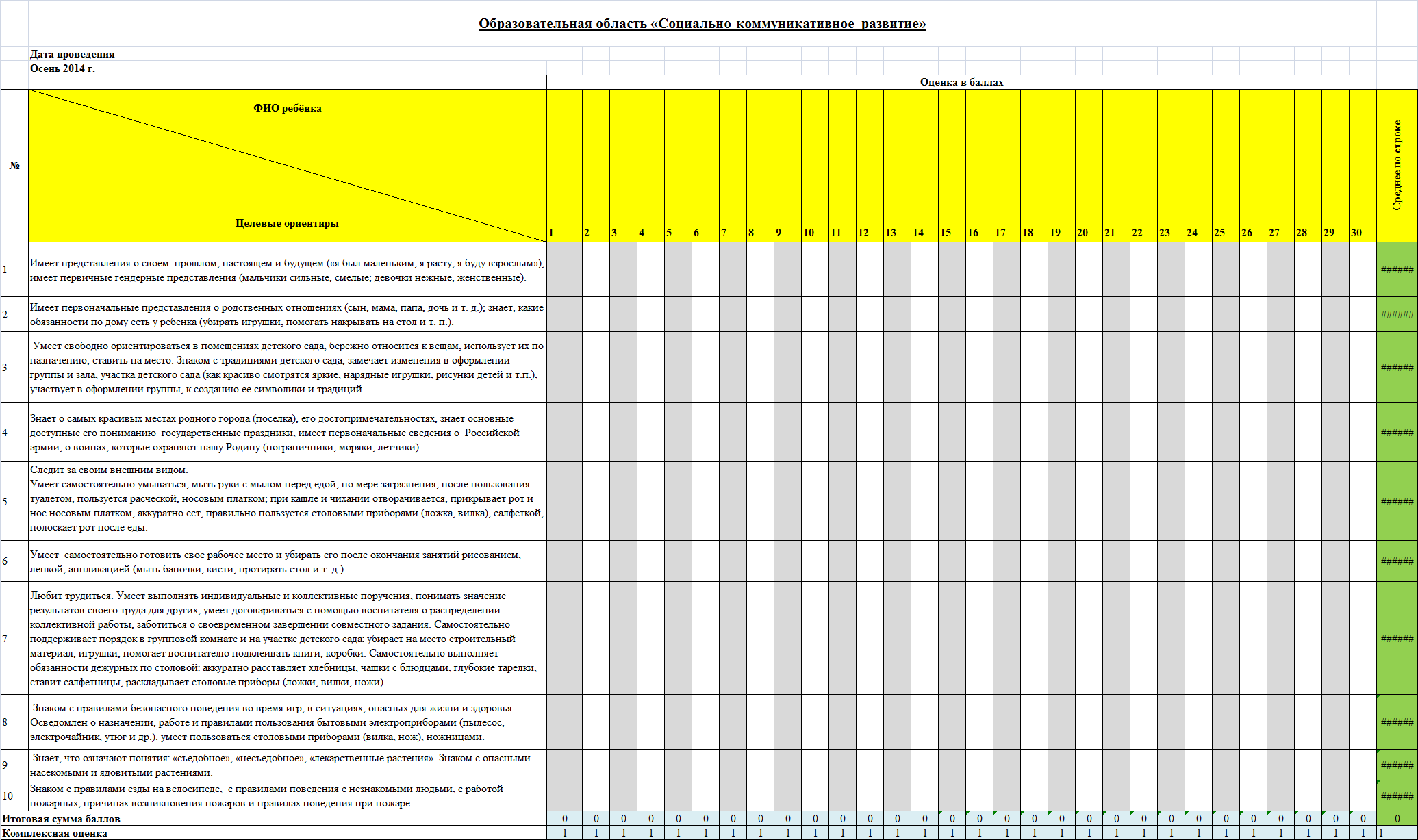 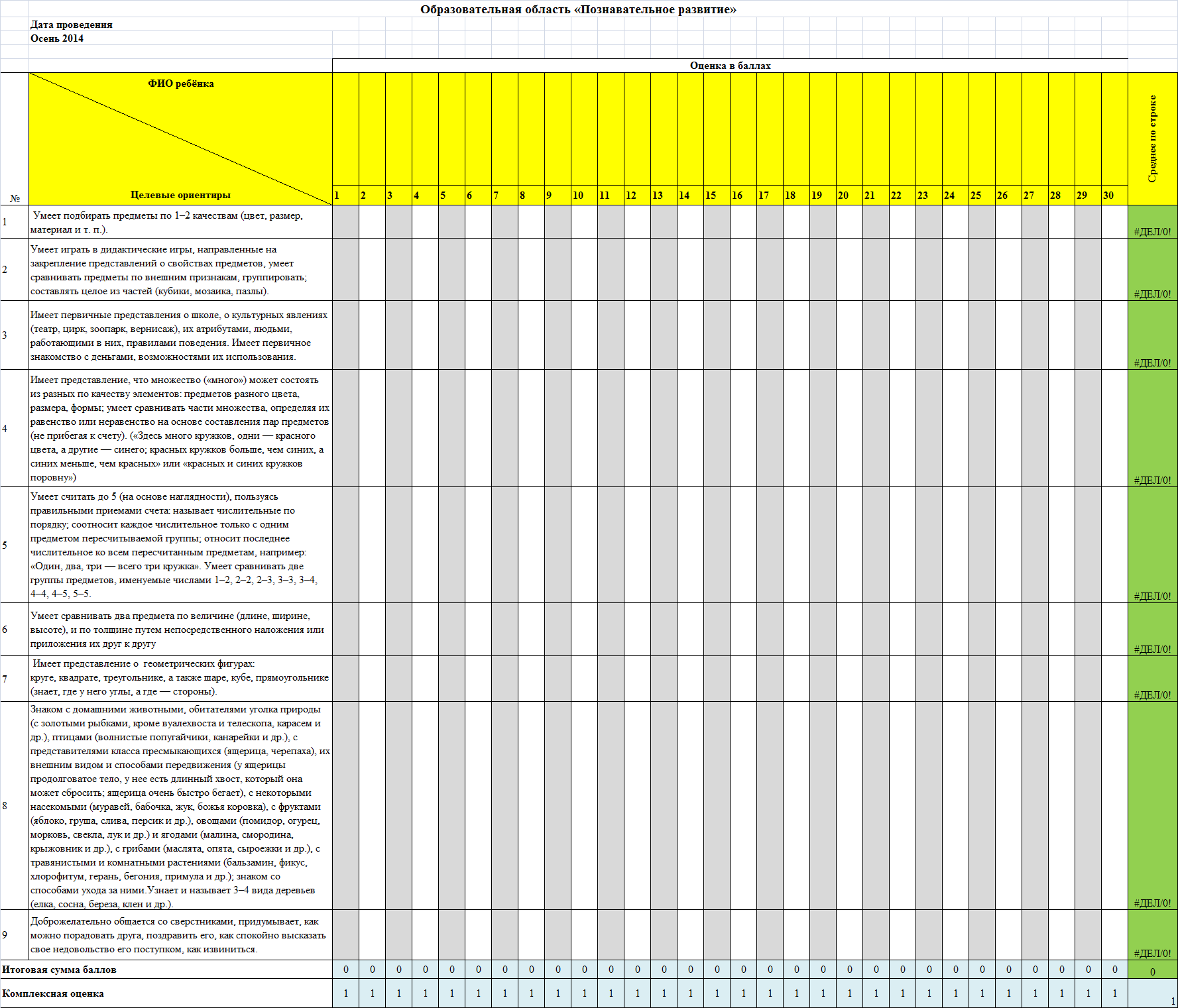 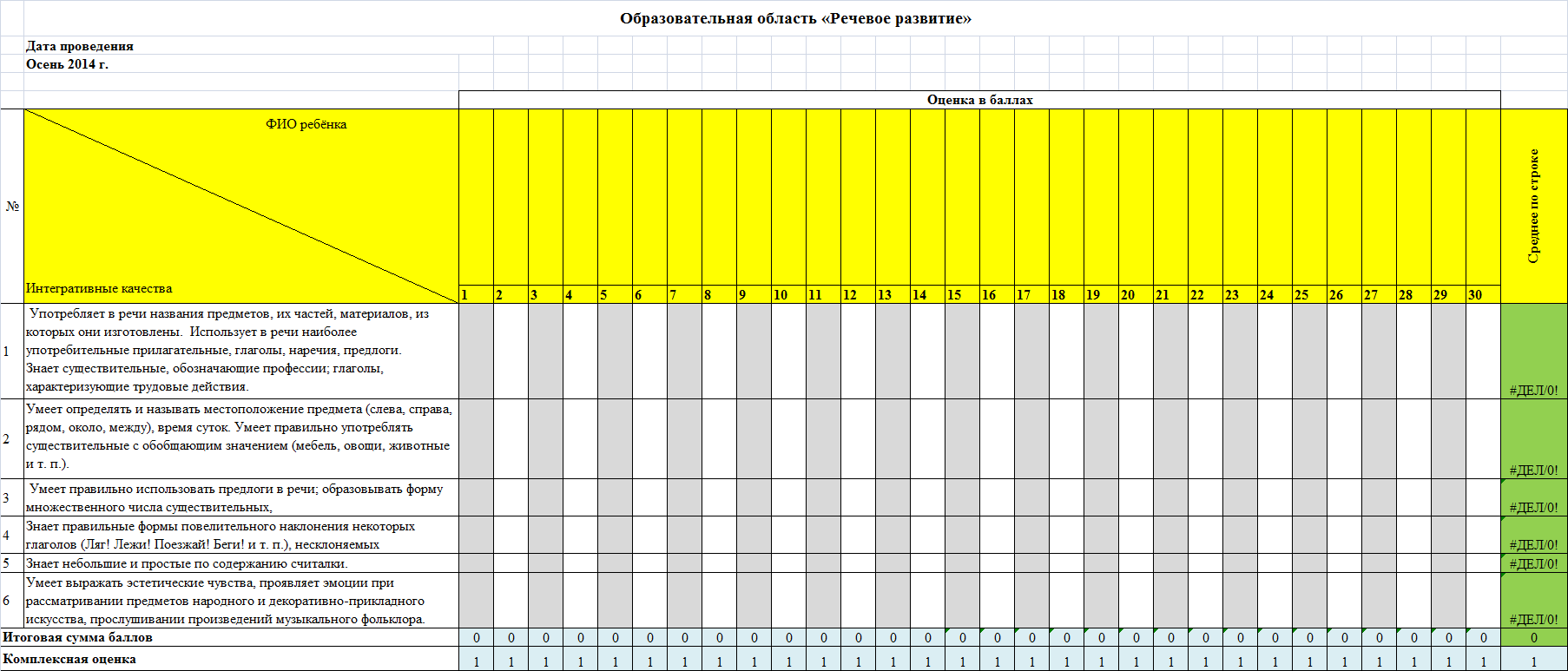 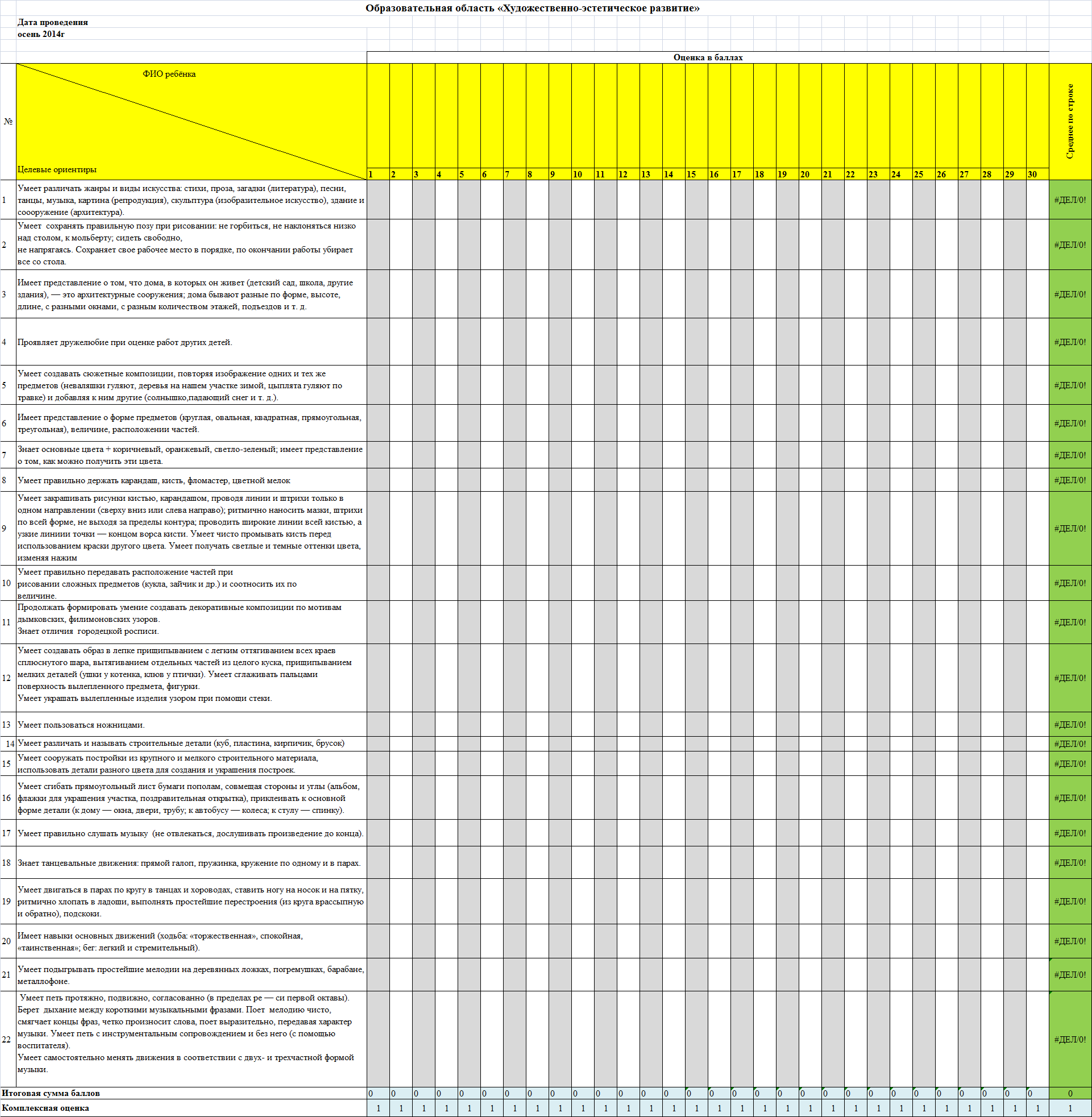 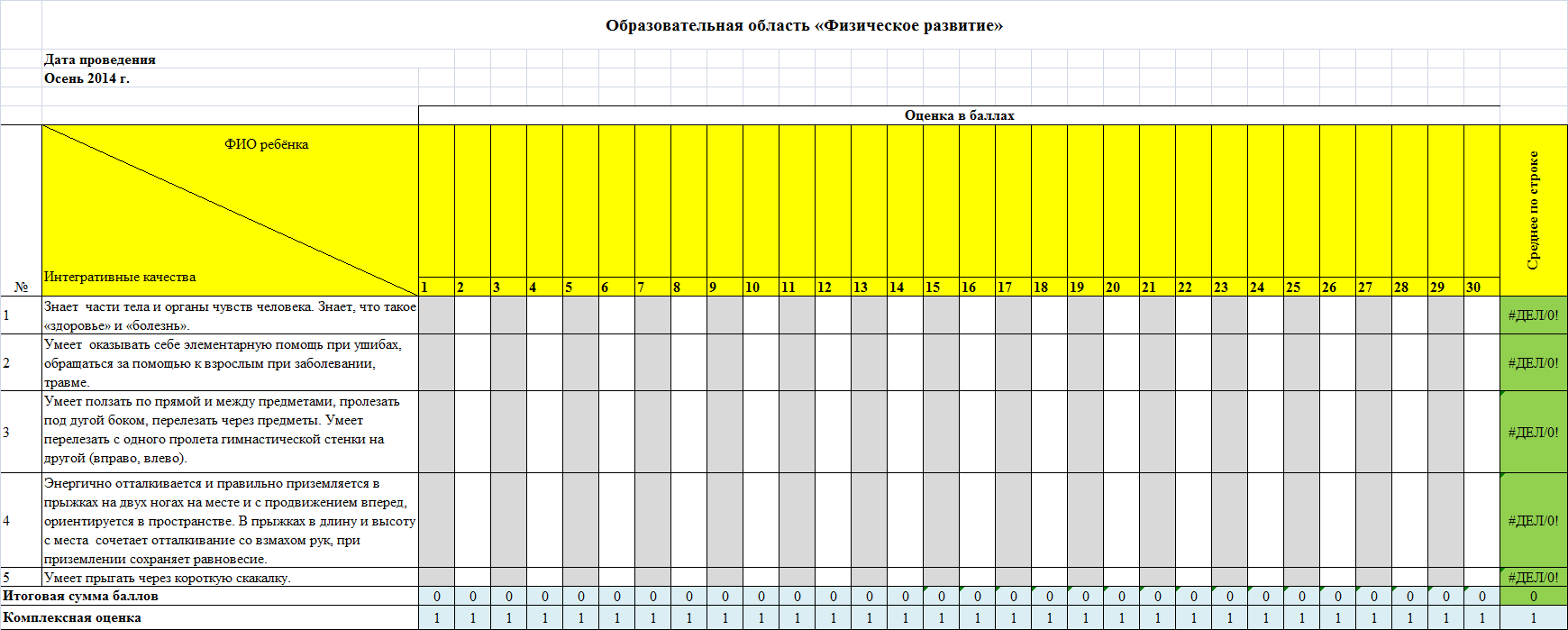 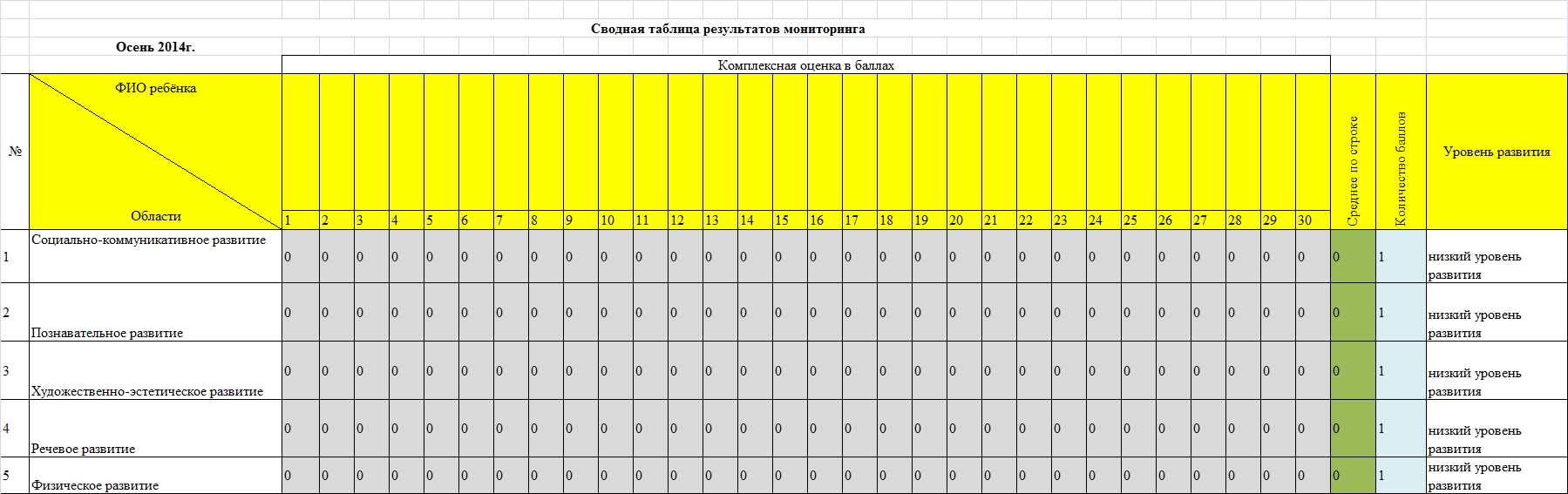 Данная программа сама подсчитывает и выводит итоговые данные, как по каждому ребенку, так и по группе в целом. На основе этих данных мною составляется аналитическая справка и проводится дальнейшая коррекция моей работы.Результаты педагогической диагностики (мониторинга) могут использоваться исключительно для решения следующих образовательных задач:индивидуализации образования (в том числе поддержки ребенка, построения его образовательной траектории или профессиональной коррекции особенностей его развития);оптимизации работы с группой детей.При необходимости используется психологическая диагностика развития детей (выявление и изучение индивидуально-психологических особенностей детей), которую проводят квалифицированные специалисты (педагоги-психологи, психологи).Участие ребенка в психологической диагностике допускается только с согласия его родителей (законных представителей).Результаты психологической диагностики могут использоваться для решения задач психологического сопровождения и проведения квалифицированной коррекции развития детей.в. Развивающая  предметно-пространственная среда:3.8.	Список литературы:1. Авдеева, Н. II. Безопасность на улицах / Н. Н. Авдеева. - М. : ООО «АСТ-ЛТД», 1997.2. Агафонова, К. В. Дети и дорожное движение / К. В. Агафонова. - М. : Просвещение, 1978.3.  Арапова-Пискарева, Н. А. Формирование элементарных математических представлений в детском саду. Программа и методические рекомендации / Н. А. Арапова-Пискарева. - М. : Мозаика-Синтез, 2006.4.  Богуславская, 3. М. Развивающие игры для детей младшего дошкольного возраста / 3. М. Богуславская, Е. О. Смирнова. -М. : Просвещение, 1991.5.  Ветер, Л. А. Воспитание сенсорной культуры от рождения до 6 лет / Л. А. Венгер, Э. Г. Пилюгина, II. Б. Венгер. -М. : Просвещение, 1988.6. Губанова, Н. Ф. Развитие игровой деятельности. Система работы в средней группе детского сада / II. Ф. Губанова. - М. : Мозаика-Синтез, 2008.7. Дети и дорога : метод, комплект для воспитателей дет. садов. - М., 1994.8. Добруишн, А. Д. Как беречь детей / А. Д. Добрушин. - Таллии : Валгус, 1976.9. Дорохов, А. А. Зеленый, желтый, красный / А. А. Дорохов. - М. : Детская литература, 1975.10. Дошкольное воспитание : журн. - 1990. -№ 8 ; 1991. -№ 2, 7.11. Душное, А. С. Моя улица / А. С. Душнов. - М. : ДОСААФ, 1981.12.  Дыбина, О. Б. Ребенок и окружающий мир. Программа и методические рекомендации / О. Б. Дыбина. - М. : Мозаика-Синтез, 2008.13.  Ерофеева, Т. И. Математика для дошкольников : кн. для воспитателя дет. сада / Т. И. Ерофеева, Л. Н. Павлова, В. П. Новикова. -М. : Просвещение, 1993.14.  Зацепина, М. Б. Музыкальное воспитание в детском саду. Программа и методические рекомендации / М. Б. Зацепина. — М. : Мозаика-Синтез, 2008.15. Кириллова, О. С. Красный - стой, зеленый - можно. Желтый светит - осторожно : для воспитателей дошкольных учреждений, учителей начальных классов / О. С. Кириллова, Б. П. Гучков. -Волгоград : Семь ветров, 1995.16.  Клименко, В. Р. Обучайте дошкольника правилам движения / В. Р. Клименко. - М. : Просвещение, 1973.17.  Кчочанов, II. Н. Дорога, ребенок, безопасность : метод, пособие по правилам дорожного движения для воспитателей / Н. Н. Клочанов. - Ростов н/Д. : Феникс, 2004.18.  Комарова, Т. С. Изобразительная деятельность в детском саду. Программа и методические рекомендации /Т. С. Комарова. -М. : Мозаика-Синтез, 2008.19. Кривич, М. Школа пешехода / М. Кривич, О. Ольгин. - М. : Малыш, 1984.20.  Маландин, Н. Г. Внимание - дети / Н. Г. Маландин. -М. : Педагогика, 1975.21.  Методические рекомендации к программе воспитания и обучения в детском саду / под ред. М. А. Васильевой, В. В. Гербовой, Т. С. Комаровой. - М. : Издательский дом «Воспитание дошкольника», 2005.22.  От рождения до школы. Примерная основная общеобразовательная программа дошкольного образования / под ред. Н. Е. Вераксы, Т. С. Комаровой, М. А. Васильевой. - М. : Мозаика-Синтез, 2010.23.  Пономарева, И. А. Занятия по формированию элементарных математических представлении в средней группе детского сада. Планы занятий / И. А. Пономарева. - М. : Мозаика-Синтез, 2007.24.  Работа с детьми в дошкольных учреждениях по обучению их Правилам дорожного движения: метод, разраб. / сост. О. Ю. Грёзина, С. А. Пятаева. - Волгоград: Перемена, 1998.25.  Соломенникова, О. А. Экологическое воспитание в детском саду. Программа и методические рекомендации / О. А. Соломенникова. - М. : Мозаика-Синтез, 2005.26.  Степаненкова, Э. Я. Дошкольникам - о правилах дорожного движения : пособие для воспитателей дет. сада / Э. Я. Степаненкова, Н. Ф. Филенко. - М. : Просвещение, 1979.27.  Теплюк, С. Н, Занятия на прогулке с малышами : пособие для педагогов дошкольных учреждений. Для работы с детьми 2-4 лет / С. Н. Теплюк. - М. : Мозаика-Синтез, 2008.8628.  Томашполъская, И. Э. Развивающие игры для детей 2-8 лет. Систематизация, планирование, описание игр / И. Э. Томашпольская. - СПб. : Смарт, 1996. Якунов, А. М. Безопасность на улицах и дорогах / А. М. Якунов. — М., 1997.ЦЕЛЕВОЙ РАЗДЕЛПояснительная запискаа. Цели, задачи, решаемые при реализации рабочей программы с учетом ОО и группы;б. Принципы и подходы к формированию рабочей программы;в. Краткая психолого-педагогическая характеристика особенностей психофизического развития детей группы;г. Нормативно – правовые документы или программно-методические материалы, на основании которых разработана  рабочая программад. Сроки реализации рабочей программы.Целевые ориентиры освоения воспитанниками ОП (определяются в .соответствии с реализуемой ОП, возрастом детей, индивидуальными о. собенностями и возможностями каждого воспитанника).СОДЕРЖАТЕЛЬНЫЙ РАЗДЕЛКомплексно – тематическое планирование по пяти образовательным областям (на учебный год, в т.ч. с учетом деятельности образовательной организации в летний период). Формы взаимодействия с родителями (законными представителями) воспитанников.ОРГАНИЗАЦИОННЫЙ РАЗДЕЛОрганизованная образовательная деятельность;Совместная и самостоятельная образовательная деятельность;Формы образовательной деятельности;Реализуемые образовательные технологии;Режим дня;Образовательная нагрузкаУсловия реализации программыа. Методическое обеспечение образовательного процесса (по образовательным областям);б. Разработка индивидуального образовательного маршрута;в. Развивающая  предметно-пространственная среда;Список литературыДАТЫТЕМАЦЕЛЬПЛАНИРУЕМЫЙ РЕЗУЛЬТАТ15.09-28.09«Встреча друзей»Развивать доброжелательные отношения в коллективе, взаимовыручку, желание общаться со сверстниками, создавать положительный эмоциональный настрой при общении детей со сверстниками и с воспитателями.Уменьшились негативные переживания в адаптационый период после летнего перерыва в посещении ОДО, получили развитие коммуникационные навыки детей, желание поделиться информацией и впечатлениями о проведенных каникулах, обогатился активный словарь введением новых слов п теме проекта в практику общение, повысилось эмоциональной благополучие детей, увеличилось желание ходить в детский сад.29.09-12.10«Бородино»Прививать духовные качества, присущие русскому народу и культуре, развивать патриотизм и любовь к Отечеству, к русским людям, развивать гордость за свой народ, знакомить с историей и обычаями русского народа, развивать ловкость, смелость, волевые качества.Обогатился эмоционально-познавательный опыт детей по теме «История русского народа», созданы предпосылки к познавательной деятельности по теме «История русского народа», поддержка и установки на здоровый образ жизни, роли физической активности в деле формирования здорового организма, уважительное отношение к русским полководцам.13.10-26.10«Хлеб»Обогащать познавательный опыт детей знаниями об истории, выращивании и производстве хлеба, обогащать и активизировать словарь детей по теме проекта, подводить к самостоятельному экспериментированию.Дошкольники узнали, как растут злаковые культуры, как производят, где хранят и как реализуют хлеб и хлебобулочные изделия, какую ценность представляет хлеб в нашей повседневной жизни и истории русского народа. Обогатился словарь понятия, связанными с производством, транспортировкой и реализацией хлебобулочных изделий.27.10-09.11«Осенний балл»Закреплять знания о временах ода, признаках, погоде, отличительных признаках осени. Развивать доброжелательные отношения со сверстниками и воспитателями, развивать речь и музыкальное восприятие.Дошкольники закрепили знания о времени года — осени, ее отличительных признаках, погоде, научились взаимодействовать между собой и с педагогами, развивали речь путем заучивания худ. произведений, посвященных празднику, развивали вкус и муз. предпочтения, пластику, путем разучивания танцев, посвященных празднику.10.11-23.11«Путешествие в Африку»Развивать ощущение пространства, ориентироваться в помещении и на улице. Закреплять понятия далеко-близко, право-лево, вверху-внизу, большой-маленький, впереди-позади и др.Познакомить с основным животным и растительным миром Африки, погодой и отличительными  чертами материка.Дошкольники научились ориентироваться в пространстве близжайшего и дальнего окружения, познакомились с основными характеристиками материка Африка, дикими животными и растениями материка. Обогатился словарь понятиями по теме проекта. Обогатился познавательный опыт и навыки экспериментирования.24.11-07.12«Путешествие на Север»Развивать ощущение пространства, ориентироваться в помещении и на улице. Закреплять понятия далеко-близко, право-лево, вверху-внизу, большой-маленький, впереди-позади и др.Познакомить с основным животным и растительным миром северной части Евразии, погодой и отличительными  чертами этой части материка.Дошкольники научились ориентироваться в пространстве близжайшего и дальнего окружения, познакомились с основными характеристиками северной части Евразии, дикими животными и растениями материка. Обогатился словарь понятиями по теме проекта. Обогатился познавательный опыт и навыки экспериментирования.08.12-21.12«Путешествие в Японию»Развивать ощущение пространства, ориентироваться в помещении и на улице. Закреплять понятия далеко-близко, право-лево, вверху-внизу, большой-маленький, впереди-позади и др.Познакомить с основным животным и растительным миром Японии, погодой и отличительными  чертами страны.Дошкольники научились ориентироваться в пространстве близжайшего и дальнего окружения, познакомились с основными характеристиками Японии, дикими животными и растениями, местными жителями страны. Обогатился словарь понятиями по теме проекта. Обогатился познавательный опыт и навыки экспериментирования.22.12-31.12«Путешествие к Деду Морозу»Развивать ощущение пространства, ориентироваться в помещении и на улице. Закреплять понятия далеко-близко, право-лево, вверху-внизу, большой-маленький, впереди-позади и др.Познакомить с основным животным и растительным миром Северного Полюса, погодой и отличительными  чертами материка, познакомить с историей и местом жительства Деда Мороза.Дошкольники научились ориентироваться в пространстве близжайшего и дальнего окружения, познакомились с основными характеристиками материка Антарктида и Северного Полюса, дикими животными и растениями материка, основными отличиями в климате и погоде. Обогатился словарь понятиями по теме проекта. Обогатился познавательный опыт и навыки экспериментирования, дошкольники у12.01-25.01«Путешествие к Американским Индейцам»Развивать ощущение пространства, ориентироваться в помещении и на улице. Закреплять понятия далеко-близко, право-лево, вверху-внизу, большой-маленький, впереди-позади и др.Познакомить с основным животным и растительным миром Америки, коренным населением, погодой и отличительными  чертами материка.Дошкольники научились ориентироваться в пространстве близжайшего и дальнего окружения, познакомились с основными характеристиками материка Северная Америка, дикими животными и растениями материка, его историей и коренными жителями. Обогатился словарь понятиями по теме проекта. Обогатился познавательный опыт и навыки экспериментирования.26.01-08.02«Король-Время»Познакомить дошкольников с понятием «время», «прошлое», «будущее» и др., подвести к осознанию времени, как непрерывному событию из прошлого в будущее. Развивать усидчивость, любознательность.Дошкольники познакомились с первичными представлениями о времени, прошлом, настоящим и будущим, научились определять, какие события уже прошли, а какие еще не наступили.09.02-22.02«Машина времени»Познакомить дошкольников с основными вехами в истории человечества, развивать фантазию, любознательность.Дошкольники познакомились с понятием «машина времени». Для чего она предназначена, развивали фантазию, речь.23.02-08.03«Кинофестиваль»Познакомить дошкольников с понятиями «кино», «киностудия», «художественный фильм», «документальный фильм» и др. Развивать навыки коллективной работы, взаимовыручку, командный дух. Учить урокам этикета, правиласми поведения между мальчиками и девочками, побуждать детей пробовать себя в разных ролях. Учить перевоплощаться.Дошкольники знают определения слов понятиями «кино», «киностудия», «художественный фильм», «документальный фильм», умеют перевоплощаться в различные роли в соответствии с содержанием произведения, умеют работать сообща, речь, фантазия развиты в соответствии с целевыми ориентирами данного возраста.09.03-22.03«Цирк! Цирк! Цирк!»Познакомить дошкольников с основными определениями, такими как «цирковое представление», фокусник, жлнглер, клоун, акробат и др, развивать силу, выносливость, воспитывать уважительное отношение к здоровому образу жизни.Дошкольники знают устройство цирка и названия профессий людей, которые там работают, любят и посещают цирк, стараются поддерживать себя в хорошей спортивной форме, как циркачи, хотят быть здоровыми и, ловкими и смелыми.23.03-05.04«Библиотека - домик для книг»Познакомить дошкольников с библиотекой, с профессиями людей, работающих в библиотеке, воспитывать любовь к чтению, учить бережно относиться к книгам, не рвать их и не бросать на пол.Дошкольники знают, что такое библиотека, кто там работает, бережно и аккуратно рассматривают иллюстрации в книгах, просят родителей почитать им сказки и рассказы.06.04-19.04«Солнечная система. Созвездия»Познакомить дошкольников с основными созвездиями нашей солнечной системы, закрепить названия планет солнечной системы и их спутников, воспитывать патриотизм и гордость за нашего соотечественника – первого космонавта планетвы, воспитывать любовь к ЗОЖ, подвести детей к пониманию того, что только здоровые и сильные люди могут добиться значительных высот.Дети знают что такое созвездие, спутник и планеты, свободно ориентируются в названиях планет солнечной системы и основных названиях созвездий, испытывают желание стать космонавтами, используют принципы ЗОЖ в повседневной жизни, гордятся русскими соотечественниками –космонавтами и хотят быть похожими на них.20.04-03.05«Путешествия и открытия»Познакомить детей с такими понятиями, как «путешествие» и «открытия», познакомить с разновидностями путешествий, объяснить, какие путешествия могут закончится открытиями и почему. Воспитывать любознательность, тягу к новому и неизведанному, развивать фантазию и логическое мышление.Дети знают, что такое «путешествие» и «открытие», знают, чем они отличаются друг от друга;, фантазия и способность логически мыслить развиты в соответствии с целевыми ориентирами на данный возраст. Дети испытывают желание путешествовать, открывать что-то новое для себя и своих родителей.04.05-17.05«Поход»Познакомить детей с таким определением как «поход», развивать патриотизм, дружеские чувства, желание взаимодействовать друг с другом, с педагогом и родителями. Пропагандировать здоровый образ жизни, воспитывать любовь к спорту. Познакомить с техникой безопасности и поведния в лесу, правильному обращению с огнем и острыми предметами, разъяснить профилактику утомления.Дети знают что такое «поход», умеют правильно собираться в поход, знают технику безопасности в лесу и на природе, испытывают желание ходить в поход с группой и родителями.18.05-31.05«Цветы и листья»Закреплять с детьми знания по теме «Лето» и «Растения», воспитывать любовь к родной природе и ЗОЖ, учить быть ловкими, смелыми, выносливыми. Развивать желание большое время быть на открытом воздухе, на природе.Дети любят быть на свежем воздухе, на природе, знают основные определения по теме «лето» и строение и разновидности растений, обладают физицескими качествами в соответствии с целевыми ориентирами по программе на данный возраст.01.06-14.06«Такие разные микробы»Учить детей быть опрятными, познакомить детей с таким понятием как «микробы». Воспитывать и прививать любовь к ЗОЖ, учить профилактике основных заболеваний, передающихся при контакте через грязные руки.Дети соблюдают основные правила гигиены,, моют руки перед едой и после посещения туалета и улицы, по мере загрязнения, умеют правильно мыть руки, имеют первичные представления о микробах, живущих на и в теле человека, знают, как ЗОЖ влияет на их самочувствие и настроение, знают, почему важно быть здоровым.15.06-30.06«День земли»Воспитывать в детях любовь ко всему живому, учить бережно обращаться с животными, насекомыми и растениями, учить общей основной классификации, развивать наблюдательность, фантазию, умение делать логические умозаключения.Дети бережно относятся к насекомым, растениям и животным, испытывают положительные чувства при соприкосновении с миром природы, умеют делать простейшие логические умозаключения, открыты новому, обладают рациональным и пытливым умом.01.06-14.06«День здоровья»Учить детей быть опрятными, заботится о профилактике желудочно-кишечных заболеваний. Воспитывать и прививать любовь к ЗОЖ, учить основным методам закаливания в летний период времени.Дети соблюдают основные правила гигиены,, моют руки перед едой и после посещения туалета и улицы, по мере загрязнения, умеют правильно мыть руки,овощи и фрукты,  имеют первичные представления о микробах, живущих на и в теле человека, знают, как ЗОЖ влияет на их самочувствие и настроение, знают, почему важно быть здоровым, знают, какова роль закаливания в самочувствии и здоровье человека.15.06-30.06«Летние забавы»»Создавать положительный настрой, связанный с летним периодом времени, познакомить с нетрадиционными техниками творчества в летний период времени (рисование на асфальте, песке, раскрашивание луж, создание различных построек на открытом воздухе и др.Дети испытывают радость и положительные чувства при посещении ОДО, знают новые игры, в которые можно играть на открытом воздухе при хорошей погоде, умеют придумывать новые совместные и индивидуальные игры на основе собственного эмпирического опыта.месяцФормирование основ безопасностиСоциализация, развитие общения, нравственное воспитаниесентябрь«Ребенок и другие люди»О несовпадении приятной внешности и добрых намеренийЦель: Объяснить ребенку, что приятная внешность незнакомого человека не всегда означает его добрые намерения.Чтение: Сказки «Аленький цветочек.Цель: Объяснить ребёнку, что приятная внешность незнакомого человека не всегда означает его добрые намерения.Ребенок и другие дети, в том числе и подросткиЦель: Научить детей говорить «нет», если старший приятель попытается вовлечь его в опасную ситуациюБеседа: Когда нужно сказать «нет».«Во саду ли, в огороде»Дидактическая игра «Что растёт в саду и огороде». Загадывание загадок об овощах и о фруктах. Разучивание потешки «Наш козёл»«Чудесный мешочек»Повторение сказки-потешки «Наш козел». Дидактическая игра «Чудесный мешочек»«Коровушка и бычок»Знакомство детей с домашними животными – коровой и бычком. Разучивание потешек про корову и бычка.«Бычок-черный бочок»Повторение потешки про бычка. Знакомство со сказкой «Бычок – черный бочок, белые копытца.»октябрь«Ребенок дома»Открытое окно, балкон как источник опасностиЦель: Расширить представления детей о предметах, которые могут служить источниками опасности в доме. Дети должны знать, что нельзя самим открывать окна и выглядывать из них, выходить на балкон и играть там.Беседа: «По чему ребенку нельзя открывать окна».Прямые запреты и умение правильно обращаться с некоторыми предметамиЦель: Предложить детям хорошо запомнить основные предметы, опасные для жизни и здоровья, помочь им самостоятельно сделать выводы о последствиях неосторожного обращения с такими предметами.Чтение: С.Маршак «Кошкин дом».Цель: : Сформировать у детей элементарные знания об опасности шалостей с огнём.«Приглашаем в гости к нам»Игра-упражнение «Вежливое обращение к гостям». Повторение потешек о козле, коровушке, бычке.«Гуси-лебеди»Знакомство со сказкой «Гуси-лебеди». Разучивание потешки «А тари-тари-тари»«Сошью Маше сарафан»Знакомство с женской русской народной одеждой. Повторение потешки «А тари, тари, тари»«Золотое веретено»Знакомство с предметами обихода – прялкой и веретеном. Знакомство со сказкой «Золотое веретено»ноябрь«Ребенок и другие люди»Опасные ситуации контактов с незнакомыми людьмиЦель: Рассмотреть и обсудить с детьми типичные опасные ситуации возможных контактов с незнакомыми людьми на улице, научить ребенка правильно вести себя в таких ситуациях.Если «чужой» приходит в домЦель: Рассмотреть и обсудить с детьми такие опасные ситуации, как контакты с чужими людьми, научить их правильно вести себя в таких случаях.Чтение «Волк и семеро козлят».Цель: Обсудить с детьми опасные ситуации,  учить ребенка правильно вести себя в таких ситуациях.«Волшебные спицы»Знакомство со спицами и вязание на них. Беседа о шерстяных изделиях и о том, откуда берется шерсть (козья, овечья).«Лисичка со скалочкой»Знакомство с предметом обихода – скалкой. Знакомство со сказкой «Лисичка со скалочкой».«Петушок – золотой гребешок»Упражнение в вежливом обращении к гостю. Дидактическая игра «Похвали петушка». Знакомство со сказкой «Петушок и бобовое зернышко»«Чудесный сундучок»Дидактическая игра «Кто спрятался?» (отгадывание загадок о домашних животных). Повторение потешек и попевок о домашних животных.декабрь«Пожарная безопасность»Пожароопасные предметыЦель: Помочь детям хорошо запомнить основную группу пожароопасных предметов, которыми нельзя самостоятельно пользоваться как в городе, так и в сельской местности.ПожарЦель: Познакомить детей с телефоном «01», по которому надо звонить в случае пожара.Чтение: Рассказы «Пожар» «Пожарные собаки» «Дым».Цель: Закрепить знания детей о причинах возникновения пожаров, мерах предосторожности ...«Здравствуй, зимушка-зима!»Загадки о зиме. Разучивание русской народной песенки «Как на тоненький ледок».«Зимовье зверей»Знакомство со сказкой «Зимовье зверей». Повторение песенки «Как на тоненький ледок».«Одень зверей».Занятие аппликацией по готовым формам. Самостоятельный пересказ детьми сказки «Зимовье зверей».«Сею, сею, посеваю, с Новым годом поздравляю!»Знакомство с празднованием Нового года. Разучивание колядки «Щедровочка».январь«Ребенок дома»Экстремальные ситуации в бытуЦель: Рассмотреть и обсудить с детьми такие опасные ситуации, как контакты с чужими людьми, научить их правильно вести себя в таких случаях.Беседа: Опасности могут подстерегать не только на улице, но и дома.Цель: Объяснить детям, что нельзя входить в подъезд дома, а тем болев лифт, с незнакомыми взрослыми.«Сундучок деда мороза»Беседа «Подарки деда мороза». Разучивание заклички «Мороз, Мороз, не морозь мой нос».«Лиса и козел»Дидактическая игра «Похвали лису». Повторение потешек о домашних животных. Знакомство со сказкой «Лиса и козел».«Веселые ложки»Знакомство с предметами обихода – деревянными ложками. Загадывание загадок о животных.февраль«Эмоциональное благополучие ребенка»Детские страхиЦель: Научить детей справляться со своими страхами.Чтение: С.Маршака «Чего боится Петя?Цель:  Показать причины возникновения страха, помочь детям изменить к нему отношение; открыть способы его преодоления.Конфликты и ссоры между детьмиЦель: Научить детей самостоятельно разрешать межличностные конфликты, учитывая при этом состояние и настроение другого человека, а также пользоваться нормами-регуляторами (уступить, договориться, соблюсти очередность, извиниться)Беседа: Обсудить с детьми ситуацию изображенную на рисунках.Цель: Научить детей разрешать межличностные конфликты, при этом учитывать состояние и настроение другого человека.«Кто же в гости к нам пришел?»Знакомство с домовенком  Кузей. Игра «Аюшки»«Русская балалайка»Знакомство с балалайкой. Пословицы и поговорки о балалайке.«Лисичка-сестричка»Знакомство со сказкой «Лисичка-сестричка и серый волк»«Масленица дорогая – наша гостьюшка годовая»Знакомство с масленицей. Разучивание песенки  «Блины»март«Здоровье ребенка»Изучаем свой организмЦель: Познакомить детей с тем, как устроено тело человека.Беседа:  «Я и другие люди». Цель: Формировать у детей представления о сходстве и различиях людей по возрасту, полу, росту, цвету волос, глаз .О навыках личной гигиеныЦель: Развить у детей понимание значения и необходимости гигиенических процедур.Чтение: «Стихотворение девочка чумазая»Цель: Развить у детей понимание значения и необходимости гигиенических процедур.«При солнышке – тепло, при матушке – добро»Беседа о маме с включением пословиц и поговорок. Самостоятельный рассказ «Какая моя мама». Пение песенок о маме.«Крошечка-Хаврошечка»Знакомство со сказкой «Крошечка-хаврошечка»«Весна-весна, поди сюда!»Рассказ о старинных обычаях встречи весны. Загадывание загадок о весне. Заучивание заклички о весне.«Пришла весна!»Повторение заклички о весне. Создание из цветных лоскутков коллективной аппликации «Пришла весна».апрель«Ребенок и природа»В природе все взаимосвязаноЦель: Развить у детей понимание того, что планета Земля – наш общий дом, в котором живут звери, птицы, рыбы. Насекомые, а человек – часть природы; что на жизнь и здоровье человека влияют чистота водоемов, почвы и воздушной среды.Чтение: Стихотворения  «Разговор с пчелой»Цель: Объяснить детям, что Земля  общий дом для человека и для насекомых и его надо беречь.  Загрязнение окружающей средыЦель: Воспитать у детей природоохранное поведение, развивать представления о том, какие действия вредят природе, портят ее, а какие способствуют ее восстановлению.Беседа: Беречь природу – значит беречь Родину»Цель: Воспитывать бережное отношение к природе, способствовать воспитанию патриотизма«Шутку шутить – людей смешить»Знакомство с потешным фольклором – дразнилками, скороговорками.«Небылица-небывальщина»Знакомство с небылицами. Разучивание и самостоятельное придумывание небылиц.«Русская свистулька»Рассказ о глиняной свистульке. Лепка свистулек.«Чудесный сундучок»Раскрашивание свистулек. Дидактическая игра «Угадай по звуку». Слушание народных мелодий.май«Ребенок на улице»Устройство проезжей частиЦель: Познакомить детей с опасными ситуациями, которые могут возникнуть на отдельных участках пешеходной части улицы, и с соответствующими мерами предосторожности; различными способами ограждения опасных зон тротуара.Беседа: «Дорожные знаки»Цель: Научить детей различать и понимать, что обозначают некоторые дорожные знаки.Если ребенок потерялся на улицеЦель: Дети должны усвоить, что если они потерялись на улице, то обращаться за помощью можно не к любому взрослому, а только к милиционеру, военному, продавцу.Беседа: «Ты  потерялся!»Цель: Дать детям представления о правилах поведения на улице;учить детей правильно вести себя в ситуации, когда потерялся;способствовать развитию осторожности, осмотрительности.«Времена года»Рассказ о временах года с использованием соответствующих загадок. Повторение закличек, песенок о временах года.«Волшебная палочка»Узнавание знакомых сказок по отрывкам из них, иллюстрациям, предметам.«Игра с колобком»Самостоятельное творческое развитие сюжета сказки «Колобок»июнь«Здоровье ребенка»Изучаем свой организмЦель: Познакомить детей с тем, как устроено тело человека.Беседа:  «Я и другие люди». Цель: Формировать у детей представления о сходстве и различиях людей по возрасту, полу, росту, цвету волос, глаз .О навыках личной гигиеныЦель: Развить у детей понимание значения и необходимости гигиенических процедур.Чтение: «Стихотворение девочка чумазая»Цель: Развить у детей понимание значения и необходимости гигиенических процедур.«Лето»Рассказ о временах года с использованием соответствующих загадок. Повторение закличек, песенок о временах года.«Волшебная палочка»Узнавание знакомых сказок по отрывкам из них, иллюстрациям, предметам.«Игра с курочкой рябой»Самостоятельное творческое развитие сюжета сказки «Курочка ряба»«Прощание с «избой»Знакомство детей с новой сказкой (по выбору воспитателя). Прощальное чаепитие.МесяцРаспределение основных темОзнакомление с миром природыРазвитие познавательно-исследовательской деятельностиПриобщение к социокультурным ценностям (чтениехудожественнойлитературы о природе малой Родины и Отечества)СентябрьОсень. Сезонные изменения в природе.Изменения погоды в солнечный и пасмурный день, облака стали серыми, тучи тяжелыми.Исчезли насекомые, птиц стало меньше.Опыт «Состояние почвы в зависимости от температуры».И.Бунин «Листопад» (отрывок)В.Бианки «Паучок-пилот»Н.Трутнева «Улетает наше лето».ОктябрьЗолотая осень. Деревья.Изменения цвета листьев.Листопад.Узнавание деревьев по листья и коре.Наблюдение за ветром.Сравнение деревьев по толщине и виду веток, ствола.Опыт «Свойство мокрого песка»А.Майков «Осенние листья по ветру кружат»М.Ивенсон «Падают листья»О.Онисимов «Дети дождика»НоябрьПоздняя осень. Осенние явления в неживой природе.Рассмотреть состояние деревьев, травы, отметить изменения в конце осени: листья опали, травы и цветы увяли.Наблюдение за птицами, в холодное время года им трудно найти корм.Наблюдение за погодой: холодно, пасмурно, часто идут дожди, возможен мокрый снег.Опыт «Свет-тень»Опыт «Движение воздуха»А.С .Пушкин «Уж небо осенью дышало..»Н.Сладков «Почему ноябрь пегий?»И.Никитин «Поутру вчера дождь..».О.Григорьев «Сладкое зимовье»Е.Благина «Улетают, улетели»ДекабрьЗима. Зимующие птицы.Наблюдение за метелью, снегопадом.Обратить внимание на поведение птиц в зимнее время. Рассматривание следов птиц на снегу.Наблюдать за воробьем и вороной.Опыт «Замерзшая вода»Опыт «Со снегом в разную погоду»А.С. Пушкин «Мороз и солнце- день чудесный»Е.Чарушин «Воробей»Я.Аким « Первый снег»З.Александрова «Снежок»О.Высотская «Пришла зима»ЯнварьПризнаки зимы.Изменения в природе: стало светлее и чище, земля и деревья покрыты снегом. Наблюдать воробьев, уточнить их повадки. Рассмотреть узоры на окнах. Послушать как скрепит под ногами в морозные дни. Закреплять знания о свойствах снега и льда. Наблюдать следы на свежее выпавшем снегу, учить различать их (человек, птица, животное).Опыт «Почему снег греет»Опыт «Откуда берется иней»В.Берестов «Снегопад»Л.Воронкова «Хитрый снеговик»М.Клоков «Дед мороз»Л. Кондрашенко «Следы на снегу»ФевральЗимушка – ЗимаНаблюдать деревья после оттепели и после сильных морозов, когда на ветках образуется тонкий слой льда. Наблюдать за синицами, послушать их пение, обратить внимание на повадки: быстрые, юркие. Наблюдать из окна метель предложить послушать, как завывает ветер.   Опыт «Со льдом»Опыт «Таяние снега»Я.Аким «Ветер»А.Барто  «Скачет шустрая синица..»И.Демьянов «Снежная баба»О.Высоцкая « Снежный кролик»МартРанняя весна.Наблюдать солнце: светит ослепительно ярко, поднимается выше, день стал длиннее. Наблюдать  небо, сравнить с зимним. Отметить кучевые облака. Изменение в погоде: становится теплее, на сугробах появилась корочка – наст. Наблюдать поведение грачей (носят ветки, строят гнезда).Опыт «Состояние почвы в зависимости от температуры»Опыт «Движение воздуха»А .Барто « Солнышко».А.Прокофьев «Солнышко».А.Бродский «Солнечные зайчики».АпрельВесна. Первые цветы.На деревьях почки стали больше, скоро появятся первые листочки, начнет расти первая трава, первые цветы (мать-и-мачеха).  Наблюдать за скворцом в скворечнике. Отметить увеличения долготы дня. наблюдать за облаками. Послушать звон капели. Наблюдать за ручейками.Опыт «Веселые кораблики»Опыт «Солнце высушивает предметы»З.Александрова «Салют весне»А. Майков «Подснежник»Потешки  «Дождик, дождик веселей», «Солнышко».Я.Аким «Апрель»Е.Баратынский «Весна, весна! как воздух чист»!МайЦветущий май.Наблюдение первые в цветах, рассмотреть форму, цветки, уточнить название, сравнивать цветки разных деревьев.Наблюдать жуков около деревьев, муравьев. Наблюдать первую весеннюю грозу.Наблюдать за посадкой деревьев и кустарников.Опыт «Свойства песка»Опыт «Передача солнечного зайчика»Опыт «Потребность растений в воде»И.Бунин «Крупный дождь в лесу зеленом»С. Прокофьев «Сказка про серую тучку»И.Гамазкова «Дождик – дождь»Б.Заходер «Дождик».ИюньВеселое летоНаблюдение насекомых, рассмотреть форму, цвет и форму крыльев, расположение глаз уточнить название, сравнивать разных насекомых.Наблюдать жуков около деревьев, муравьев. Наблюдать радугу после летнего дождя.Наблюдать за ростом деревьев и кустарников.Опыт «Свойства водды»Опыт «преломление лучей сквозь воду»Опыт «Потребность растений в солнечном свете»А .Барто « Солнышко».А.Прокофьев «Солнышко».А.Бродский «Солнечные зайчики».МесяцЗадачи развитияСредства реализацииСентябрьКол-во и счёт: один и много; сравнение множеств и установление соответствия между ними. счёт по образцу.-Ориентировка во времени: времена года (осень); части суток.-Ориентировка в пространстве: слева, справа, посередине.-Величина: большой, маленький, поменьше, самый маленький.-Г.Ф: круг, квадрат (находить среди множества фигур).-Логическая задача: развитие внимания.  Игра: «Загадки и отгадки».Игра: Один-много».Игровое упражнение: Найди и закрась».Игра: «Верно - не верно».Игра: «Закончи предложение».Игра: «Загадки и отгадки».Игра: «Три коробочки».Игровое упражнение: «Раскрась правильно».Игра: «Два мешочка».Игровое упражнение: «Найди и раскрась»».Игра: «Какая фигура?»Игра: «Найди похожее».Игровое упражнение: «Раскрась фигуры»Игра: «Узнай, кто спрятался?Октябрь-Кол-во и счёт: ознакомление с цифрами 1,2; закрепить знания о цифрах 1,2.-Ориентировка во времени: вчера, сегодня, завтра.Ориентировка в пространстве: ближе, дальше.-Величина: короткий, длинный.-Г.Ф: закрепление знаний о круге, квадрате; треугольник, овал(находить среди множества фигур); -Логическая задача: развитие внимания.Игра: «Один-много».Игра: «Кто быстрей».Игра: «Парные предметы»Игра: «Загадки и отгадки».Игра: Найди пару».Игровое упражнение: «Раскрась правильно».Игровое упражнение: «Найди и раскрась»Игра: «Ответь правильно».Игра: «Когда это было?»Игра: «Что за чем»Игра: «Что близко, а что далеко?»Игра: «Закончи предложение»Игра: «Длинный-короткий».Игровое упражнение: «Сравни и раскрась».Игра: «Волшебный мешочек».Игра: «Найди треугольник»Игровое упражнение: «Дорисуй, круги».Игровое упражнение: «Раскрась квадраты».Игровое упражнение: «Обведи по точкам»Игра: «Кто  внимательный».Игра: «Когда это бывает?»Ноябрь-Кол-во и счёт: ознакомление с цифрой 3; соотнесение цифры с количеством предметов; закрепление знания о цифрах 1,2,3; соотнесение количества предметов с цифрой; сравнение чисел 3,4; независимость числа от пространственного расположения предметов; счёт по образцу; сравнение смежных чисел; установление равенства.-Ориентировка во времени: времена года (осень).-Ориентировка в пространстве: положение предметов по отношению к      себе.-Величина: высокий, низкий;  широкий, узкий.-Г.Ф:прямоугольник (находить среди множества фигур); круг, овал.-Логическая задача: развитие вниманияИгра: «Число и цифра».Игра: «Загадки и отгадки».Игра: «Нужную цифру покажи»Игра: «Сосчитай...»Игровое упражнение: «Дорисуй  воздушный шарик».Игровое упражнение: «Соедини цифры и точки с количеством предметов».Игра: « Загадки и отгадки».Игра: «Когда это бывает?»Игра: «Угадай, где что лежит?»Игра: «Высокий — низкий».Игра: «Широкий -узкий».Игровое упражнение: «Раскрась правильно».Игра: «Что лишнее?»Игра: «Найди прямоугольник».Игра: «Где спрятался круг?»Игра: «Волшебный мешочек».Игровое упражнение: «Дорисуй, обведи, раскрась»Игровое упражнение: «Дорисуй бусы»Игровое упражнение: «Найди фигуры».Игра: «Чего не стало?»ДекабрьКол-во и счёт: ознакомление с цифрой 4; закрепление знаний о цифрах 1,2,3,4; счёт по образцу; сравнение чисел 3 и 4; соотнесение цифры с количеством предметов.-Ориентировка во времени: времена года (зима, весна, лето, осень).-Ориентировка в пространстве: влево, вправо; далеко, близко.-Величина: большой, поменьше, самый маленький.-Г.Ф: квадрат, прямоугольник.-Логическая задача: развитие внимания.Игра: «Загадки и отгадки»Игра: «Найди дружка»Игра: «Палочки Кьюзенера»Игра: «Счёт предметов».Игра: «Нужную цифру покажи»Игровое упражнение: «Обведи по точкам»Игровое упражнение: «Считай и рисуй»Игра: «Отгадай загадки».Игра: «Когда это бывает?»Игра: «Далеко-близко»Игра:«Вправо —влево».Игровое упражнение: «Раскрась правильно».Игра: «Три мешочка».Игра: «Мама и детки».Игра: «Сравни фигуры по размеру».Игровое упражнение: «Закрась правильно».Игра: «Что в мешочке?»Игра: «На что похож предмет».Игра:  «Найди похожие предметы».Игровое упражнение: «Дорисуй, обведи, раскрась фигуры».Игра: «Что лишнее».Игра: Что изменилось»Игровое упражнение: «Раскрась только квадраты»Январь-Кол-во и счёт: ознакомление с цифрой 5; закрепление знаний о цифре 5; сравнение чисел 4 и 5; ознакомление с порядковыми числительными; закрепление знаний о порядковом счёте; независимость числа от пространственного расположения предметов.-Ориентировка во времени: быстро, медленно.-Ориентировка в пространстве: слева, посередине, справа;-Величина: большой-маленький; высокий-низкий.-Г.Ф: соотнесение формы предмета с геометрическими фигурами; сравнение знакомых предметов с геометрическими фигурами.-Логическая задача: сравнение, установление закономерностей; установление последовательности событий.Игра: «Отгадай-ка»Игра: «Игра с палочками Кьюзенера»Игра: «Сравнить по количеству»Игра: «Сосчитай-ка»Игровое упражнение: «Сосчитай и обведи».Игровое упражнение: « Дорисуй».Игровое упражнение: «Сосчитай и нарисуй».Игра: «Угадай кто быстрее».Игра: «Три коробки».Игра: «Что изменилось».Игра: «Расположи правильно».Игра: «Большой-маленький»Игра: «Высокий-низкий».Игра: «Кто больше, а кто выше».Игровое упражнение:  «Найди и раскрась большие предметы»Игровое упражнение: «Раскрась правильно».Игровое упражнение: «Кто где сидит, стоит».Игровое упражнение: «Что где растёт».Игра: «Найти предметы формы круга, квадрата, овала, прямоугольника, треугольника».Игра: «Где какие фигуры живут»Игра: Чудесный мешочек».Игровое упражнение: «Перенеси фигуры на новое место».Игровое упражнение: «Соедини предмет и геометрическую фигуру».Игра: «Закончи предложение».Игра: «Когда это бывает».Февраль-Кол-во и счёт: независимость числа от величины предметов; порядковый счёт; счёт по образцу; закрепление знаний о цифрах 1,2,3,4,5; соотнесение цифры с числом; закрепление знаний о порядковых числительных; установление соответствия между количеством предметов и цифрой.-Ориентировка во времени: вчера, сегодня, завтра.-Ориентировка в пространстве: слева, посередине, справа.-Величина: закрепление понятий «широкий- узкий».-Г.Ф: объёмные тела: шар, куб, цилиндр; закрепление знаний о круге, квадрате, треугольнике, овале, прямоугольнике.-Логическая задача: установление последовательности событий (части суток); развитие внимания.Игра: «Число и цифра».Игра: «Давайте посчитаем».Игра: «По порядку становись»Игра: «Отгадай загадку».Игра: Палочки КьюзенераИгровое упражнение: «Дорисуй фигурки»Игровое упражнение: «Обведи и сосчитай»Игра: «Загадки и отгадки».Игра: «Когда это было?»Игра: «Что сначало, что потом?»Игра: «Что где стоит»Игра: «Что изменилось»Игровое упражнение: «Что нарисовано справа, а что слева?»Игра: «Широкий-узкий»Игра: «Подбери картинку»Игровое упражнение: «Раскрась правильно».Игра: «Найди предмет в форме шара».Игра:»Угадай предмет».Игра: «Найди фигуру»Игровое упражнение: «Раскрась одинаковые фигуры одним цветом».Игра: «Подбери картинку».Игра: «Верно-неверно»Игровое упражнение: «подбери заплатку к коврику».Март-Кол-во и счёт: закрепление знаний о порядковых числительных; счёт по образцу; установление соответствия между количеством предметов и цифрой; независимость числа от пространственного расположения предметов; математические загадки; закрепление знаний о порядковом счёте; числа и цифры 1,2,3,4,5; соотнесение количества предметов с цифрой.-Ориентировка во времени: части суток (утро, день, вечер, ночь).-Ориентировка в пространстве: влево, вправо; определять пространственное расположение предметов по отношению к себе.-Величина: закрепление понятий  длинный-короткий-Г.Ф: сравнение знакомых предметов с геометрическими фигурами.-Логическая задача: установление последовательности событий; развитие внимания.Игра: «Слушай и считай».Игра: «Давайте посчитаем».Игра: «Угадай-ка».Игра: «Отгадай загадки».Игра: « Палочки Кьюзенера»Игра: «Подбери картинку».Игровое упражнение: «Раскрась столько предметов, сколько показано цифрой».Игровое упражнение: «Сколько предметов в каждой группе.Игра: «Части суток».Игра: «Назови соседей».Игра: «Подбери картинку»Игра: «Верно-неверно».Игра: «Угадай, что где находится».Игра: «Укажи, где звенит колокольчик».Игра: «Найди предмет».Игра: «Назови соседей».Игра: «Кто быстрей».Игра: «Два мешочка».Игра: «Сравни предметы».Игра: «На какую фигуру похожи предметы».Игра: «Четвёртый лишний».Игровое упражнение: «Сколько фигур на рисунке? Сосчитай и напиши.»Игра: «Когда это бывает?»Игра: «Четвёртый лишний».Апрель-Ко-во и счёт: закрепление знаний о цифрах 1,2,3,4,5; порядковый счёт; соотнесение количества предметов с цифрой; счёт по образцу.-Ориентировка во времени: времена года.-Ориентировка в пространстве: над, на, под, около, за.-Величина:  закрепление понятий тонкий - толстый, большой-маленький.-Г.Ф: геометрические тела: сравнение реальных предметов с геометрическими телами.-Логическая задача: установление последовательности событий; развитие внимания.Игра: «Расставь числа по порядку».Игра: «Загадки и отгадки»Игра:  «Сосчитай-ка»Игра: «Чего больше».Игра: «Найди столько-же».Игровое упражнение: «Сосчитай лапы у котят.»Игровое упражнение: «Раскрась божью коровку у которой 5 точек».Игровое упражнение: «Соедини с цифрой».Игровое упражнение: «Раскрась картинку в соответствии с цифрами».Игра: «Загадки и отгадки».Игра: «Когда это бывает».Игра: «Верно — неверно»Игра: «Где находится предмет».»Игра: «Разложи правильно».Игра: «Отгадай загадку».Игра: «Что изменилось».Игровое упражнение: «Покажи и раскрась»Игровое упражнение: «Расскажи и раскрась».Игра: «Противоположности».Игра: «Тонкий-толстый»Игра: «Большой -маленький»Игра: «Закончи предложение»Игровое упражнение: «Положи игрушки в коробки»Игровое упражнение:»Раскрась правильно».Игра: «Найди предмет похожий на фигуру».Игра: «Чудесный мешочек».Игра: «Сравнить фигуры по размеру».Игровое упражнение: «Найди лишнюю фигуру и раскрась».Игровое упражнение: «Раскрась одинаковые фигуры».Игровое упражнение: «Нарисуй много маленьких огурчиков».Игра: «Назови соседа»Игра: «Кто за кем идёт»Игра: «Что пропало».Игра: «Чем похожи рисунки? Чем отличаются»Май-Кол-во и счёт: закрепление знаний о порядковом счёте; соотнесение количества предметов с цифрой; математическая загадка.-Ориентировка во времени: закреплять знания о частях суток и их последовательности  (утро, день, вечер, ночь).-Ориентировка в пространстве: закрепление пройденного материала.-Величина: высокий, низкий; раскладывание предметов по убывающей высоте.-Г.Ф: закрепить знания геометрических фигур; представление о сходстве и различиях треугольника и круга сравнение знакомых предметов с геометрическими фигурами.-Логическая задача: установление последовательности событий;  развитие внимания.Игра: «Посчитай хлопки».Игра: «Найди место»Игра: «Что в мешочке».Игра: «Расставь числа по порядку»Игра: «Загадка и отгадка»Игра: «Положи нужную цифру».Игра: Палочки КьюзенераИгровое упражнение: «Раскрась правильно».Игра: «Загадки и отгадки»Игра: «Верно-неверно».Игра: «Назови соседей».Игра: «Угадай, где находится».Игра: «Вправо-влево»Игра: «Далеко-близко».Игра: «Что изменилось».Игра: Что выше, а что ниже».Игра: «Расставь предметы»Игра: «Найти на картинке»Игра: «Сравни предметы»Игра: «Внимание».Игра: «Смени признак»Игра: «Сложи фигуру».Игра: На какую фигуру похожи предметы».Игровое упражнение: «Найди, обведи и назови фигуры».Игра: «Закончи предложение»Игра: «Найди лишнее».Игровое упражнение: «Подбери заплатку коврику».Июнь-закрепление пройденного материалаИгра: «Положи нужную цифру».Игра: Палочки КьюзенераИгровое упражнение: «Раскрась правильно».Игра: «Загадки и отгадки»Игра: «Верно-неверно».Игра: «Назови соседей».Игровое упражнение: «Найди, обведи и назови фигуры».МесяцЛексическая темаГрамматическийстройречиЗвуковая культураречиСвязная речьСентябрь3я-4я недели «Встреча друзей» (проектная деятельность)Учить различать и употреблять существительные мужского, среднего и женского рода в единственном и множественном числе вименительном падеже.Знакомство с многообразием слов, моделированием;сравнение слов по звучанию.Развивать умение вслушиватьсяв обращенную речь;                        понимать её  содержание, даватьответные реакции; стимулировать проявление речевой активности.   Октябрь1я-2я недели – «Бородино»(проектная деятельность)3 я-4я недели – «Хлеб-всему голова!»(проектная деятельность)Активизировать слова, обозначающие действия и состояние (глагола);             учить согласовывать прилагательные с существительными в роде и числе.Звуки «С-Сь»;                          объяснить детям артикуляциюзвука «С»; упражнять в правильном, отчетливом его произношении(в словах, фразовой речи).Учить составлять рассказ по картине совместно с воспитателем и самостоятельно;учить составлять короткий рассказ на тему из личного опыта ( по аналогии ссодержанием картины).Ноябрь1я-2я недели –« Осенний бал»(проектная деятельность)3я-4я недели –«Веселое путешествие»(ОБЖ)(проектная деятельность)Учить правильно использовать в речи предлоги и наречия с пространственным значением: по середине, около, у,  сбоку, перед;                                                соотносить слова, обозначающие     названия животных, с названиями их детенышей;                                          активизировать в речи слова обозначающие действия (глаголы);                     сложноподчиненные  предложения.    Звуки «З-Зь».Упражнять детей впроизношении изолированногозвука «З» (в слогах, словах);                 учить произносить звук «З»      твердо и  мягко;                         различать слова со звуком «З-Зь».  Учить высказываться на тему изличного опыта,  предложенную воспитателем;                                             при описании  предмета называть признаки,  действия, связывать между собой предложения.Декабрь1я-2я недели – «Путешествие в Японию»(проектная деятельность)3я-4я недели – «Путешествие на север»(проектная деятельность)5я неделя – «Путешествие к Деду Морозу»(проектная деятельность)Учить подбирать определения к словам снег, зима, снежинки;образовывать форму множественногочисла имен существительных в именительном и предложных падежах; согласовывать имя прилагательное « зимний» с существительными  в род. п.Звук «Ц».Упражнять детей впроизношение звука  «Ц» (изолированного,  вслогах, словах);совершенствоватьинтонационную выразительность речи;учить различать слова, начинающиеся со звука «Ц».   Учить составлять не большой(из 2 -3 предложений) рассказ,отражающий описание картины,по плану, предложенному воспитателемЯнварь1 неделя – Зимние каникулы(каникулярная неделя) проводитсятолько индивидуальная работа2я-3я недели –« Путешествие кАмериканским индейцам»(проектная деятельность)4я неделя – «Король-время»(проектная деятельность)Учить понимать смысл загадок, правильно называть качество предметов;                                   активизировать в речи имена прилагательные  - антонимы;Уточняем   значения   предлогов (на, под, и, над, рядом, около).    Звук «Ш».Показать детям артикуляциюЗвука « Ш», учить четкопроизносить   звук  (изолирован-но, в слогах, в словах);                различать  слова со звуком « Ш».  Учить описывать предмет, неназывая его; развиватьдиалогическую речь; учить задавать вопросы и отвечать на них.Февраль1 неделя – «Гвоздика памяти»2я-3я недели – «Машина времени»(проектная деятельность)4 неделя – «Кинофестиваль»(проектная деятельность)Обогащать словарь правильными названиями окружающих предметов,их свойств, действий, которые с ними можно совершать;                              учить согласовывать прилагательныес существительными.Звук «Ж».Упражнять детей впроизношении  звука«Ж»  ( изолированно, в слогах,  в словах); учить различать слова начинающие со звука «Ж».Учить пересказывать не большой рассказ, впервые прочитанныйна занятии, выразительно передавать прямую речь персонажей.Март1 неделя – «Забота о маме»2 неделя –«Цирковое представление»(проектная деятельность)3я-4я неделя –« Библиотека – дом для книг»(проектная деятельность)Учить сравнивать объекты  на картинках по величине, цвету; подбирать определения, антонимы; согласовывать прилагательные с существительным в роде, числе; правильно использовать  в речи предлоги ( в, на, под, между).Звук «Ч».Показать детям артикуляцию звука «Ч»;Учить четко произносить звук (изолированно, в слогах, в словах); различать слова со звуком « Ч»; развивать фонематический слух детей.Учить составлять описания внешнего вида;                                              упражнять в составлении рассказа о предметах и действия  с предметами.Апрель1 я-2я недели – «Солнечная система. Созвездия»(проектная деятельность)3я-4я недели – «Путешествия и открытия»(проектная деятельность)Учить согласовывать слова в предложении и в роде, числе,падеже;                                 активизируем в употреблении в  речи имен существительных в родительном падеже во множественном числе;учим согласовывать имя прилагательное «весенний»  с существительными мужского,женского и среднего рода вединственном и множественномчисле.Звуки «Щ-Ч».Упражнять детей в правильном произнесения звука «Щ»и дифференциациизвуков « Щ-Ч».Учим отвечать на вопросы полными ответами;                                    рассказывать о признаках весны; разучивать  стихи ;                          вести беседу в форме диалога.Май1я-2я недели – «Цветы и листья –наряд для лета» (проектная деятельность)3я-4я недели – «Мы путешествуем по Санкт-Петербургу»(проектная деятельность)Учить подбирать нужные по смыслу слова;                                                  закреплять усвоение обобщающих понятий;                                                учить употреблять в речи формы повелительного наклонения  глаголов(идти,  бежать).Уточнение и активизация словаря по темам. Дифференциация звуков «С-З»; « Ш-Ж» в игровой деятельностиПродолжать учить давать описаниевнешнего вида предметов их  характерных признаков;             составлять рассказ из 3-5 предложений.Июнь1я-2я недели – «День здоровья» (проектная деятельность)3я-4я недели – «Веселое лето»(проектная деятельность)Учить подбирать определения к словам солнце, лето, солнечные зайчики;образовывать форму множественногочисла имен существительных в именительном и предложных падежах; согласовывать имя прилагательное « летний» с существительными  в род. п.Уточнение и активизация словаря по темам. Дифференциация звуков «С-З»; « Ш-Ж» в игровой деятельностиПродолжать учить давать описаниевнешнего вида предметов их  характерных признаков.      .I кварталII кварталIII-IV кварталУмываниеФормировать у детей культурно-гигиенические навыки, напомнить основные правила личной гигиены. Учить правильно умываться, мыть руки,, пользоваться индивидуальным полотенцем.Д\И  «Надо, надо умываться»Цель: Формировать у детей культурно-гигиенические навыки, учить правильно умываться (засучивать рукава, хорошо намыливать лицо, смывать мыло и т.д.) Воспитывать у детей опрятность, осознанное отношение к своему внешнему виду.Чтение: К. Чуковский "Мойдодыр".Цель:  Показать детям, как надо поддерживать свое тело в чистоте. Воспитывать любовь к здоровому образу жизни, тягу к опрятности.Продолжать учить детей самостоятельно мыть руки и лицо, соблюдать определенную последовательность в процессе умывания, пользуясь алгоритмами и пооперационными картами.Чтение: А.Барто «Девочка чумазая».Цель: Подвести детей к пониманию, что чистота - залог здоровья, побуждать к выполнению элементарных гигиенических навыков: мыть руки, лицо, тело, расчесываться, следить за чистотой одежды.Просмотр мультипликационного фильма из серии Маша и медведь «Чистота – залог здоровья»Цель: Формирование мотивационной сферы гигиенического поведения и знаний правил личной гигиены. Д/И «Кто умеет чисто мыться?»Цель: Закрепить знания детей о правилах личнойгигиены (уход за руками)..Совершенствовать умение самостоятельно засучивать рукава, не мочить при умывании одежду, мыть кисти и запястья рук, лицо, не разбрызгать воду. Учить мыть уши. Приучать пользоваться своим носовым платком, разворачивая его. Закреплять навык у девочек осторожно расчесывать длинные волосы расческой.Чтение: Е.Винокуров «Купание детей»Цель: Формировать привычку следить за своим внешним видом, напоминать товарищам о недопустимых вещах в их внешнем виде.Д/И «Расскажем друг другу, как надо умываться»Цель: Формировать у детей навыки личной гигиены. Объяснить, что здоровье - это ценность жизни, необходимо заботиться не только о своем здоровье, но и здоровье окружающих Навыки культурыповеденияНапомнить формы словесного выражения вежливости при встрече и прощании (здравствуйте, добрый день, до свидания, все хорошего).Учить  называть сотрудников ОДО по имени и отчеству,  здороваться и прощаться с ними.Закреплять навыки поведения в разных помещениях детского сада.Побуждать детей высказывать выражения благодарности сверстникам и окружающим взрослым .Беседы: «Будь всегда вежлив», «Вспомни правила вежливости»,  «Кто работает  в детском саду»Цели: Учить детей вежливому обращению, уважению к человеку любого возраста;знакомить с миром вежливых слов и речевых оборотов;воспитывать в детях чувство собственного достоинства, бережного отношения друг к другу;формировать духовно и нравственно развитую личность.Чтение: С.Михалков «Ежели вы вежливы», В.Осеева «Волшебное слово»,Цель: Учить культуре общения; показать силу, возможность слова; воспитывать внимание, заботу о людяхЗакреплять словесные формы выражения благодарности.Продолжать закреплять правила и навыки поведения в общественных местахПознакомить с правилами телефонного этикета.Беседы: «Как и за что мы благодарим окружающих»,  «Как вести себя в магазине, транспорте», « Как разговаривать по телефону»Цели: познакомить детей с правилами поведения в общественном транспорте,  магазине, воспитывать чувство уважения к другим пассажирам, ответственности за свои поступки. Учить детей вежливо и правильно пользоваться телефоном. Чтение: А.Барто  «Вовка – добрая душа», К.Чуковский «Телефон»Цели: Расширять представления о разнообразии потребностей; прививать доброе отношение к живому миру.Обыгрывание и обсуждение ситуаций:«Как позвонить другу»,Цель: Познакомить с правилами телефонного этикета. Познакомить с правилами культуры поведения мужчин по отношению к женщинам: вставать при появлении их в помещении, уступать место, оказывать помощь.Познакомить с правилами гостевого этикета: «Я принимаю гостей».Совершенствовать навыки культуры поведения и речевого общения.Беседы: «Почему нужно помогать девочкам и защищать их», Если к вам пришли гости», «Не одежда красит человека, а поведение».Цели: Воспитывать желание мальчиков заботливо относиться к девочкам.Обыгрывание и обсуждение ситуаций:«Кто уступит», «Если девочке трудно, кто поможет»,  Цели: Воспитывать культуру взаимоотношения между мальчиками и девочками, называть девочку только по имени; при встрече с девочкой первым здороваться; всегда приходить на помощь.Культура едыУчить  держать вилку большим и средним пальцами, придерживая сверху указательным пальцем, есть разные виды пищи, не меняя положения вилки в руке, а лишь слегка поворачивая кисть.  Закреплять умение в игровой форме намазывать ножом масло на хлеб, отрезать кусочек мяса.Беседа:  «Вспомнить, как надо правильно кушать».Цель: Правильно пользоваться столовыми приборами (вилкой, ложкой, ножом), есть аккуратно, бесшумно, сохранять правильную осанку за столом.Беседы: «История котлеты», «Каша радость наша»Цель: заложить информационную основу здорового питания, познакомить с историей происхождения продуктов питания.Чтение:  Н.Литвинова «Королевство столовых приборов».   М.Вишневецкая «Милая тетушка манная каша».Учить есть второе блюдо, держа нож в правой, а вилку в левой руке. Закреплять умение пользоваться салфеткой по мере необходимости.Д/И «Полезная и вредная еда»Цель: Закреплять представление детей о том, какая еда полезная, а какая вредная для организма.Пословица: «Кто сколько жует-столько живет»Цель: Формирование понимания роли правильного питания в жизни человека, необходимости регулярного питания. Беседа: «Культура поведения во время еды»Цель: Закрепить знания детей о столовой посуде, активизировать их речь, воспитывать культуру поведения во время еды.Чтение: С.Махоткин «Завтрак»Цель: Воспитывать понимание того, что окружающие люди одобряют действия, связанные с соблюдениями правил гигиены, закреплять знания об уходе за кожей, волосами, ногтями. Закреплять умения правильно пользоваться столовыми приборами, есть второе блюдо при помощи ножа и вилки, не перекладывая их из руки в руку, есть с закрытым ртом, пережевывать пищу бесшумно.Беседа: «Культура еды – серьезное дело».Цель: Продолжать формировать культуру поведения во время еды: правильно пользоваться столовыми приборами ; умение аккуратно пользоваться..Чтение: Д.Грачев «Обед»Цель:  Совершенствовать культуру поведения во время еды. ОдеваниеЗакреплять умение самостоятельно одеваться и раздеваться в определенной последовательности, правильно размещать свои вещи в шкафу, аккуратно складывать и развешивать одежду на стуле перед сном, закреплять умение пользоваться разными видами застежек.Беседа: «Каждой вещи свое место»Цель: Учить быстро аккуратно одеваться, соблюдать порядок в своем шкафу (раскладывать одежду в определенные места). Использовать пооперационные карты.Д/И «Кто правильно и быстро положит одежду»Цель: Совершенствовать умение самостоятельно одеваться и раздеваться в определенной последовательностиЗакреплять умения аккуратно складывать одежду перед сном, выворачивать рукава рубашки или платья, расправлять одежду, аккуратно ставить обувь.
Беседа: «Наводим порядок в шкафу для одежды»Цель: Учить детей поддерживать чистоту и порядок в своем шкафу для одеждыД/И «Застегни и расстегни»Цель: Развивать мелкую моторику пальцев рук, координацию движений. Формировать согласованность движений с текстом.Закреплять умение аккуратно складывать одежду перед сном, выворачивать рукава рубашки и платья, расправлять одежду, аккуратно ставить обувь.Чтение: Я.Аким «Неумейка»С.Михалков «Я сам»Цель: Воспитывать культуру поведения в ОДО, дома, в общественных местах, трудолюбие, самостоятельность, уважение к окружающим, Виды игрыОсеньЗимаВеснаЛетоСюжетно-ролевые«Детский сад», «Семья»,  «Больница», «Парикмахерская», «Зоопарк», «Ветеринар», «Лесные врачи», «Шоферы», «Моряки».«Кафе», «Магазин», «Салон красоты», «Путешествие», «Строители»,  «Семья», «Скорая помощь»,  «Аптека», «Строим дом», «Пограничники».«Космонавты», «На дорогах города», «Правила движения», «Мы – спортсмены», «Кругосветное путешествие»,  «Библиотека»,«Собираемся на прогулку».«Детский сад», «Больница», «Моряки», «Скорая помощь»Развивающие«Сложи квадрат», «Цвет и форма», «Блоки Дьенеша», «Квадрат Воскобовича»«Игры со счетными палочками», «Сложи узор», «Игры Никитина», «Найди по схеме».«Палочки «Кьюзенера», «Цветные полоски», «Сложи узор», «Геометрическая мозаика».«Игры со счетными палочками», «Сложи узор», «Игры Никитина», «Найди по схеме».Дидактические«Один много», «Чего не хватает», «Расположи игрушки», «Найди овощи», «Что лишнее», « Кто больше», «Составь фигуру».Отгадай», «Назови ласково», «Скажи на оборот», «Цветные мячики»,  «Какой какие»,«Цвета», «Чудесный мешочек», «Кто как передвигается», «Родители и детеныши».«Посчитай назови», «Мамы и детки», «Что где лежит», «Раздели на группы»,«Угадай что  изменилось»,  «Назови слова», «Какое время года»,  «Самолет».«Цветные мячики»,  «Какой какие»,«Цвета», «Чудесный мешочек»,Конструктивные« Рынок», «Магазин», «Город» «Комната для трех поросят», «Зоопарк», «Домик для зайки».«Строим загородный дом», «Строим горку»,«Строительство детской площадки», «Строим поезд».«Строительство гаража», «Строительство двух  этажного дома», «постройка космического корабля», «Строим трамвай», «Строим комнатку отдыха для мамы».«Строим горку»,«Строительство детской площадки»,Театрализованные«Под грибом», «Репка»,  «Зимовье зверей»,  «Киска», «Теремок».«Зимние забавы»,  «Лисичка сестричка и волк»,  «Зимушка зима»,  «В гости елочка пришла»,  «Волк и семеро козлят»«Ярмарочная площадь»,  «Строим мост»,«Тайна лесовичка», «Вежливый и грубой человек», «Я маме подарок подарю».«Пузырь, соломинка и лапоть», «вежливое слово»Подвижные«Найди свой цвет», «Найди себе пару», «Цветные автомобили», «Трамвай», «У медведя во бору», «Пробеги тихо»«Зайцы и волк», «Огуречик, огуречик», «Лиса в курятнике», «Охотник и зайцы», «Кролики»,  «Улица», «Поезд», «На границе»«Догонялки», «Пирожок», «Лошадки», «Котята и щенята»«Догонялки», «Пирожок», «Лошадки», «Котята и щенята»Спортивные«Накинь кольцо», «Мяч через веревку», «Докати обруч до флажка», «Шарик»«Не задень!», «Кто больше провезет кубиков», «Санный поезд», «Остановись возле снежка», «Лёжа на санках», «Провези санки, толкая их», «Попади в обруч», «Попади в ком»«Шарики и столбики», «Простые кегли», «Игра в мяч»«Шарики и столбики», «Простые кегли», «Игра в мяч»Хороводные«Мы по лесу идём», «По ровненькой дорожке», «Зайка шёл», «Раздувайся пузырь», «Водят пчёлы хоровод»«Матрешки», «Медведь», «Ровным кругом», «Зайка», «Затейники», «Мы топаем ногами»,  «Кошки-мышки», «Карусели», «На реке камыши»«Конь-огонь», «Солнышко и дождик», «Аленький цветочек», «Подарки», «Каравай», «Жаворонок», «Флажок», «Колпачок и палочка»«Аленький цветочек», «Подарки», «Каравай», «Жаворонок», «Флажок», «Колпачок и палочка»МесяцТематическиеСпортивныеМузыкальныеСентябрь«С днём рождения, Сказочная Планета!»«Здравствуй детский сад»Осеннее развлечение «Осенина»Октябрь«Откуда к нам хлеб пришёл?»«Бородино»«Что у осени в корзине?»«Пословицы и поговорки»Ноябрь«Путешествие в Японию»«Азбука безопасности»«Осенний балл»«Рукавичка» (кукольный театр)Декабрь«Здравствуй зимушка-зима»«Зимние забавы»«Веселые песенки»Новый год (детский утренник)Январь«В гостях у сказки»«Путешествие в зимний лес»«Мишутка в лесу» (кукольный театр)«Зимняя сказка»Февраль«Масленица - краса»«Хочется мальчишкам в армии служить!»«Вова помогает дедушке»«Зимние состязания»Март«Подарок маме»«Сто затей для ста друзей»«Конфетное дерево»«Проводы Масленицы»Апрель«Встреча весны»«Космическое путешествие»«Весна пришла!»«Веселые старты»Май«Мы – Петербуржцы»«Вечер подвижных игр»«В гостях у бабушки Загадушки»Июнь«Поход»«День здоровья»«Веселое лето»Вид деятельности1 неделя2 неделя3 неделя4 неделяНаблюдение за неживой природой (погода)Наблюдаем за солнцем. Познакомить детей с явлениями неживой природы: изменениями , происходившими с солнцем.Наблюдаем за небом и облаками. Продолжать закреплять знания детей о явлениях неживой природы. Уточнить понятие «Туча»Наблюдаем за ветром. Конкретизировать и закрепить знания детей о ветре.Идет дождь, мокрая земля. Закреплять знания детей о дожде.Наблюдение за растительным миромЗнакомимся с осенними цветами.  Познакомить детей с названиями цветов – ноготки (календула), космея, настурция. Закрепить понятия «высокий – низкий» (цветок), «короткий – длинный» (стебель).Что нам подарила осень? Закрепить знания детей о растительном мире, уточнить, что, где растёт.Знакомимся с деревьями. Уточнить понятие «дерево». Объяснить как отличить дерево от куста. Закреплять понятия «гладкий», «колючий», «тяжелый», «легкий», «длинный», «короткий», «толстый», «тонкий».Многообразие осенних листьев. Показать детям многообразие красок осени.Наблюдение за животным миромНаблюдаем за птицами. Закрепить  знания детей о птицах: названия.Наблюдаем за птицами. Закрепить  знания детей о птицах: части тела.Наблюдаем за птицами. Закрепить  знания детей о птицах: питание.Наблюдаем за птицами. Закрепить  знания детей о птицах: зимующие и перелетные.Наблюдение за трудом взрослыхПознакомить детей с трудом дворника.Понаблюдать за трудом старших детейПознакомить с трудом воспитателяПонаблюдать за трудом дворника. Уточнить инвентарь для уборки.Экскурсия, целевая прогулка1.Наблюдения за насекомыми на участке.Учить  детей замечать, узнавать и называть насекомых (бабочка, жук, муравей), учить осторожному и бережному отношению к насекомым, воспитывать наблюдательность, любознательность.2. Прогулка к цветнику.Познакомить детей с растениями цветника: календула, бархатцы. Учить различать их, называть их. Показать стебель, листья, цветы, воспитывать эстетические чувства, любознательность.3. Прогулка к белоствольной березке.Обратить внимание детей на первые признаки сезона (на березке появились желтые листья, некоторые из них уже опали).К дедушке-тополю.Учить детей различать старое и молодое дерево, березку и тополь, воспитывать бережное отношение к деревьям.Игровые упражнения1. Бросить мяч вверх к солнышку и поймать.2. Прыжки на двух ногах с продвижением вокруг клумбы.3. Прыжки с пенечков.Прыжки в высоту на месте.Пройти по листикам, четко наступая на выложенную дорожку.Прыжки с пенечковЗапрыгивать в круг и выпрыгивать из круга, выложенного из осенних листьев.Метание шишек в дерево правой и левой рукой.Ходьба по ребристой доске.Перепрыгнуть дорожку из листиков.Прыжки с пенечков.Трудовые действияПодмести участки, освещенные солнцем.Сгребание песка лопатками.Поливка сухого песка.Сбор сухих веток.Игровые ситуацииНаучим куклу играть с пальчикамиУгостим гостей овощами и фруктамиКукла хочет естьЧто подарим зайчику в день рождения?Игры с природным материалом«Выложи сам» - из камней выложить солнышко.«Игры с песком» - «печем» пироги с морковкой, картошкой.«Выложи сам» - выкладывание круга из осенних листьев.Рисование на мокром песке.Подвижные игры«Горелки» научить соблюдать правила игры, развивать ловкость, быстроту.«Вейся, венок!». Научить детей водить хоровод.«Воробушки и автомобиль». Научить бегать в разных направлениях, не наталкиваясь друг на друга.«Птички летают». Научить детей спрыгивать с невысоких предметов, бегать врассыпную, действовать только по сигналу, приучить помогать друг другу.«Пузырь». Научить детей становиться в круг, делать то шире, то уже, приучать согласовывать свои движения с произносимыми словами.«День - ночь». Развивать быстроту, ловкость, навык пространственной ориентации.«У медведя во бору». Научить действовать согласно словам текста, развивать быстроту, ловкость.«Огуречик, огуречик». Научить детей ходить стайкой на цыпочках, соотносить слова и действия, бегать не толкаясь.«Перелет птиц». Научить бегать врассыпную, не наталкиваясь друг на друга, действовать пи сигналу.«Самолеты». Научить бегать в разных направлениях, не наталкиваясь друг на друга.«Море волнуется». Развивать фантазию, умение выражать в движении задуманный образ.«Поймай грибок». Упражнять в беге врассыпную с уворачиванием, развивать навыки пространственной ориентации.«Филин и пташки». Упражнять в беге врассыпную.«Листопад». Закрепить знание детей о цвете, величине осенних листьев.«Поймай листок». Развить умение подпрыгивать на месте как можно выше.«Удочка». Научиться перепрыгивать через скакалку.Игры экологического содержания«Угадай на вкус». (овощи: морковь, капуста; фрукты: яблоко, виноград, банан и др.)«Чудесный мешочек». (угадай овощи и фрукты на ощупь)«Принеси то, что скажу»«Раскладывание листьев по подобию.Вид деятельности1 неделя2 неделя3 неделя4 неделяНаблюдение за неживой природой (погода)Тучи на небе. Уточнить понятие «туча»Наблюдаем за дождливой погодой. Уточнить название и назначение одежды.Наблюдаем за солнцем. Продолжать знакомить детей с явлениями неживой природы.«Смотрит солнышко в окошко» А. БартоНаблюдаем за ветром. Учить определять силу ветра.«Ветерок, ветерок, ветрище…» Я. АкимНаблюдение за растительным миромЛистья желтеют и падают. Уточнить знания детей о признаках  осени.Изучаем увядшие растения. уточнить изменения , происходящие на земле.Отличительные свойства растений. Дерево – кустОтличия елки от березы. Учить видеть отличительные свойства растений.Наблюдение за животным миромНаблюдаем за домашними животными. Научить различать характерные признаки внешнего вида животных.Кошка. Её повадки. Идет, подпрыгивает, ползет.Внешний вид и повадки голубя.Наблюдаем за воробьями. Определить их внешний вид и повадки.Наблюдение за трудом взрослыхЗакреплять знания детей о   труде дворника.Понаблюдать за трудом старших детейПродолжать знакомить с трудом воспитателяПонаблюдать за трудом дворника. Уточнить действия.Экскурсия, целевая прогулкаПрогулка к цветникуКонкретизировать представления детей о знакомых растениях цветника. Наблюдать как выглядят растения в октябре (цветов стало мало, созрели семена)Прогулка в осенний парк.Показать детям как красива природа осенью.Прогулка к рябине.Понаблюдать за строением листьев рябины, за плодами.Прогулка по территории детского сада.Посмотреть постройки на других участках.Игровые упражненияПрыжки на двух ногах с продвижением вперед.Выше мяч.Отбивание мяча от земли.Прыжки с пенечковПерепрыгнуть дорожку из листиков.Прыгают ножки, скачут сапожки.Метание шишек в корзину.Беги ко мне.Трудовые действияПокормить животныхУбрать сухую траву граблямиСобрать и засушить красивые листья для поделокСобрать природный материалИгровые ситуацииКукла Маша собирается гулять.Встречаем гостейС/и «Дочки – матери» - учить ролевому диалогу.С/р игра «Шоферы» - учить играть дружно.Игры с природным материалом«Мы печатаем» - оттиск печатками на песке«Выложи узор» - выложить узор из сухих травинок.«Составь узор» - составление узора из осенних листьев на дорожке.Лепим комки из снегаПодвижные игры«Мыши водят хоровод». Научить детей двигаться в соответствии с текстом, быстро менять направление движения, ориентироваться в пространстве, бегать легко, на носках, стараться не попадаться ловящему.«Кошка и мышки». научить имитировать звуки, издаваемые мышками, бегать легко, как мышки.«Мой веселый звонкий мяч». Научить детей подпрыгивать на двух ногах, внимательно слушать текст и убегать только тогда, когда будут произнесены последние слова.«Мы веселые ребята». Научить ходить и бегать врассыпную на ограниченной площади.«Мыши в кладовой»Научить подлазить под препятствие, бегать не толкаясь, действовать согласно словам в тексте.«Оладушки».  Учить детей повторять слова и движения, учить вставать в круг.«Котик к печке подошёл». Учить образовывать круг, взявшись за руки. Ходить по кругу в одну сторону и в другую сторону, учить выполнять движения и повторять слова.«Ловишки» Учить образовывать круг, повторять слова и движения за педагогом.«Найди лошадку». Учить слушать слова и действовать по команде, находить игрушку.«Кролики».Научить играть по правилам, напоминать, что при беге нельзя толкаться, что нужно быть повнимательнее к друг другу.Игры экологического содержанияНайди лист такой же, какой покажу.«К березке беги!»«Кто как кричит?»Загадки об овощах.Вид деятельности1 неделя2 неделя3 неделя4 неделяНаблюдение за неживой природой (погода)Небо серое, идет снег.Понаблюдать за снежком.«Первый снег пушистый»Наблюдаем за ветром. Понаблюдать как качаются макушки деревьев. Определить, откуда дует ветер.«Заунывный ветер гонит» Н. НекрасовНаблюдаем за солнцем. Объяснить детям, что солнце уже не греет. День стал короче.Поздняя осень.Уточнить признаки поздней осени.Наблюдение за растительным миромДеревья стоят без листьев. Пояснить, почему деревья стоят без листьев, понятие «поздняя осень»Кусты. Уточнить понятие «куст». Отличия куста от дерева.  Показать рябину. Уточнить ее внешний вид, дать попробовать ягоды.	Показать елку.Уточнить ее внешний вид. Рассказать, что ели вечнозеленые.Наблюдение за животным миромПовесить кормушки. Понаблюдать за птицами, прилетающими к кормушкам.Птицы зимующие.  Показать зимующих птиц. Чем питаются.Повадки домашних животных.  Уточнить изменения в поведении домашних животных с приходом поздней осени.Воробей. Уточнить его внешний вид, че5м питается, где живет?Наблюдение за трудом взрослыхНаблюдение за трудом дворника, какими инструментами чистят снег с дорожек.Наблюдения за трудом старших детей, как они чистят свой участок от снега.Наблюдаем за трудом водителя.Наблюдаем за трудом воспитателя.Экскурсия, целевая прогулкаПрогулка к хвойным деревьям.Познакомить детей с сосной, научить различать ель и сосну, рассказать о том, чем полезны эти деревья (семенами из их шишек кормятся птицы и животные).Прогулка к кустарникам.Познакомить детей с кустарниками, учить различать куст и дерево, закрепить знания о строении частей растений, учить узнавать деревья по коре, веткам (береза).Прогулка на водоем (пруд, реку).Закрепить знания о приметах сезона (прохладно, нет листьев на кустарниках и деревьях, нет насекомых, вода покрыта тонким льдом).Вывешивание кормушек для птиц.Учить различать один – два вида птиц, подлетающих к кормушке. Поговорить о том, как можно помочь им перезимовать, чем кормить.Игровые упражненияМетание в цель снежков.Хождение по бревну, удерживая равновесие.Пройти по кривой дорожке (ходьба по ограниченной поверхности).Прыжки с пенечков.Скольжение по ледяной дорожке.Трудовые действияСгребание снега для постройки горки.Собрать крупный мусорОчистить дорожки для автомобилейПостройка горки для кукол.Игровые ситуацииС/р игра «Катаем кукол на санках» - учить играть друг с другом.С/р игра «Автобус» - учить   меняться ролями, не ссориться.Автомобили едут по дорожкам.Куклы вышли погулять. – учить играть с куклами.Игры с природным материалом«Выложи сам» - выложить снежинку из палочек или спичек на столике.«Нарисуй!» - нарисовать палочкой на снегу колесо.«Выложи сам» - выкладывание из шишек машины.Лепим снежных колобков.Подвижные игры«Перебежки». Упражнять в быстроте и ловкости.«Зайка беленький сидит». Приучать детей слушать текст и выполнять движения в соответствии с текстом, научить их подпрыгивать.«Поезд». Научить детей ходить и бегать друг за другом небольшими группами. Сначала держась друг за друга, затем не держась, приучать их начинать движение и останавливаться по сигналу.«Светофор».Закреплять знания цветов, умения соблюдать правила дорожного движения.«Трамвай»Учить передвигаться парами, не разъединяя рук. Соблюдать правила дорожного движения, знание цветов светофора.«Машина»Учить вставать в круг, повторять движения и слова.«Береги свой снежок»Учить детей вставать в круг, выполнять действия согласно правилам игры..«Лохматый пес».Учить бегать по прямой, не толкаться, стараться не попадаться ловящему.Игры экологического содержанияОтгадывание загадок о снеге«Кто найдёт дерево?»«К кустику беги!»Отгадывание загадок о лесе.Вид деятельности1 неделя2 неделя3 неделя4 неделяНаблюдение за неживой природой (погода)Морозный солнечный денек.Формировать представления у детей о зиме.Наблюдаем за  ветром.Познакомить детей с такими явлениями, как «метель» и «вьюга»Наблюдаем за снегом.Познакомить со свойствами снега, с сезонным явлением – снегопад.Знакомимся со свойствами льда.Познакомить с сезонным явлением – гололед, со свойствами льда.Наблюдение за растительным миромЗакреплять знание названий деревьевСравнить елочку с березкой. Учить видеть отличительные признаки.Объяснить, что веточки деревьев хрупкие, ломаются. Учить относиться бережно.Укрываем деревья снегом. Учить детей ухаживать за деревьями в зимнее время.Наблюдение за животным миромЗимующие птицы. Закрепить знания о зимующих птицах.Зимующие птицы. Сформировать желание заботиться о живых существах.Как животные готовились к зиме? Понаблюдать за кошкой (шерстка стала гуще, поджимает лапки ит.п.).Собака. Её повадки. (бегает, лает ит.п.)Наблюдение за трудом взрослыхНаблюдение  за работой дворника. Воспитывать уважение к труду взрослых.Наблюдение  за работой дворника.Формировать желание помогать взрослым.Наблюдение  за работой дворника.Повторить знание инвентаря дворника для уборки снега.Наблюдение  за работой дворника.Познакомить с трудовыми действиями дворника: метет, сгребает, чистит дорожки.Экскурсия, целевая прогулка1.Прогулка по пр. Макеева. Понаблюдать вместе с детьми за приметами наступившей зимы, закрепить умение детей отличать дерево от куста. Воспитывать наблюдательность, эстетические чувства.2. Прогулка к «птичьей столовой». Понаблюдать вместе с детьми за поведением птиц у кормушки (сидят нахохлившись на ветках, ждут корм, затем начинают подлететь к кормушке и т.п.)3. Прогулка к елочке. Полюбоваться заснеженной красавицей – ёлочкой, напомнив детям, чем отличаются сосна и ель. Вспомнить о том, что скоро праздник.4. Прогулка по улицам города.Понаблюдать за тем, как украшены магазины, улицы города к Новому Году.Игровые упражненияХодьба по ограниченной поверхности.Прыжки с места в длинуМетание снежков.Скольжение с горки.Трудовые действияПостройка горкиЧистим дорожки от снегаСгребание снега в кучу. Расчистить ледяную дорожку.Игровые ситуацииКукла Катя хочет кушать, чем её накормить?У лисички нет домика. – учить  строить домик из снега, развивать речь.С/р игра «Дом» - развивать умение играть дружно, распределять роли между собой.С/р игра «Дочки – матери» - понаблюдать за отношением детей к «дочкам» - куклам.Игры с природным материалом«Составь узор» - составить узор из цветных льдинок.Рисование на снегу палочкой.«Выложи сам» - выкладывание снежинки из палочек и веточек.«Составь узор» - составление узора из цветных льдинок.Подвижные игры1. «Салочки – выручалочки». Приучать быстро бегать в разных направлениях, не сталкиваясь друг с другом.2. «Поймай хвост».Учить бегу в колонне, держась правой рукой за плечо впереди стоящего.1. «Ловишки с ленточками». Тренировать в беге врассыпную, учить уворачиваться от водящего, развивать навыки пространственной ориентации.2. «Чок –чок, каблучок». Учить прятаться и сидеть тихо, пока педагог не позовет ребят.1. «Маленькие ножки».Учить образовывать круг, не держась за руки, повторять движения и слова.2. «Ровным кругом».Учить образовывать круг, держась за руки, водить хоровод то в одну сторону, то в другую.1.Дед Мороз.Прививать умения выполнять характерные движения.2. «Под елкой заинька сидит».Учить детей повторять действия и слова за педагогом. Учить убегать, не толкаясь.Игры экологического содержания«Кто что делает?» (птицы летают, звери бегают).«У каждой ветки свои детки» (с еловыми шишками, с сосновыми шишками).«Угадай, кто кричит?»«Что Наташа услышала на прогулке?»Вид деятельности1 неделя2 неделя3 неделя4 неделяНаблюдение за неживой природой (погода)Снег холодный, белый, пушистый. Продолжать знакомить со свойствами снега.За окном мороз. Закрепить знания детей о зимнем явлении – морозе.Наблюдаем за ветром. Обратить внимание на то, как  ветер поднимает с земли и переносит снег в другое место.Наблюдаем за облаками. Понаблюдать за низко и быстро  плывущими облаками. Наблюдение за растительным миромНаблюдаем за деревьями. Показать, что у елочки – зеленые иголочки (хвоя). отметить, что она не сбросила листву на зиму.Сравнение дерева и куста. Учить находить отличительные качества у растений.Наблюдение за березкой. Понаблюдать за березкой, определить цвет ствола, почему нет листьев.Наблюдение за рябиной. Понаблюдать за рябиной. Повторить, что у рябины есть плоды и ими питаются птицы.Наблюдение за животным миромОбратить внимание детей на поведение птиц.Назвать птиц, прилетевших на участок.Объяснить, что птицам голодно зимой и они прилетают поближе к людям.Понаблюдать, как птицы клюют корм.Наблюдение за трудом взрослых и окружающим миромИзучаем транспорт. закрепить знания детей о транспортных средствах.Зимние забавы. Познакомить детей с названием каждой постройки и с их предназначением.Как стали одеваться люди. обратить внимание на одежду прохожих и детей.Наблюдаем за работой дворника. Обратить внимание  на работу дворника. Лопата у него широкая, зачем?Экскурсия, целевая прогулка1. Прогулка по проспекту.  Провести наблюдение за украшенными витринами магазинов. 2. Прогулка на реку.  Провести наблюдение за сезонными изменениями (много снега, холодно, деревья в инее, река покрыта льдом).3. Прогулка по участку. Уточнить представления о зиме (снег лежит на земле, на крышах, на деревьях, кустах; холодно).4. Прогулка по территории детского сада. Посмотреть на ледяные постройки на других участках. Воспитывать интерес к наблюдению.Игровые упражненияСкольжение по ледяной дорожке.Перепрыгивание через дорожку.Прыжки с места в длину.Хождение в колонне по одному.Метание снежков.Прыжки на одной ноге.Спрыгивание с сугроба.Хождение по снежному валу.Трудовые действияПочистить ледяную дорожку от снега.Подмести веранду.Расчистить горку от снега.Помочь полить горку.Игровые ситуацииКатание кукол на саночках.Мишка спит в своей берлоге.С/р игра «Шоферы». Учить меняться ролями и не ссориться.С/р игра «Дочки – матери» Развивать речь.Игры с природным материалом«Составь узор» - составить узор из цветных льдинок.Сделать росчерки по снегу.«Печатать» - отпечатывать плоскими фигурами – формочками – изображения на снегу.Игра «Снежки»Подвижные игры«Салочки – выручалочки»Приучить быстро бегать в разных направлениях, не сталкиваясь друг с другом.«Снег кружится»Научить соотносить собственные действия с действиями товарищей в соответствии с текстом. «Дед Мороз»Привить умение выполнять характерные движения.«Дорожки»Научить детей бегу друг за другом, делать сложные повороты, сохранять равновесие, не мешать друг другу, не толкать впереди бегущего.«Ворона и собачка»Научить подражать движениям, звукам птиц, двигаться, не мешая друг другу.«Два Мороза»Научить бегать врассыпную, развить навыки пространственной ориентации, быстроту и ловкость.«Паровозик»Научить детей двигаться в разном темпе, менять направление, показывать предметы, передавать характерные движения животных, птиц. Упражнять в произношении звуков.«Собачка и воробьи»Закрепить знания детей о характерных движениях птиц, научить их имитировать их голоса.Игры экологического содержания«Что сначала, что потом» - дети показывают по порядку времена года.«Когда это бывает?» - дается описательный рассказ одного из времен года, дети его называют.«Угадай по описанию» - Дети составляют описательный рассказ о предложенной птице, не показывая ее.«Кто как поет?»Дети произносят звукоподражательные слова, изображая разных птиц.Вид деятельности1 неделя2 неделя3 неделя4 неделяНаблюдение за неживой природой (погода)Наблюдения за ветром. Предложить прислушаться, как завывает ветер.Наблюдаем за снегомРассмотреть, как красиво снег украсил дома, деревья, как он блестит на солнце.За окном мороз. Обратить внимание на то, что люди одеваются теплее, быстро идут по улице, чтобы не замерзнуть.Знакомимся со свойствами льда. Закрепить знания о свойствах льда: твердый, хрупкий, гладкий, скользкий.Наблюдение за растительным миромНаблюдаем за деревьями. Показать, что у елочки – зеленые иголочки (хвоя). отметить, что она не сбросила листву на зиму.Сравнение дерева и куста. Учить находить отличительные качества у растений.Наблюдение за березкой. Понаблюдать за березкой, определить цвет ствола, почему нет листьев.Наблюдение за рябиной. Понаблюдать за рябиной. Повторить, что у рябины есть плоды и ими питаются птицы.Наблюдение за животным миромПознакомить с особенностями поведения собак. Уточнить, как называются детеныши.Показать детям гуляющую рядом собаку. Спросить, холодно ли ей. Закрепить названия частей тела«Где чей след?»На свежевыпавшем снегу показать детям следы птиц, собак, кошек. Спросит, кто (что) еще может оставить следы.Зимующие птицыЗакрепить знания детей о зимующих птицах.Наблюдение за трудом взрослых и окружающим миромИзучаем транспортОбратить внимание детей на стоящий поблизости транспорт. Уточнить, кто сидит за рулем.Зимние забавыПовторить правила поведения на прогулке, разобрать правила игры на площадке.Изучаем транспортЗакрепить названия частей машины. Вспомнить, какой транспорт видели на дорогах города. Наблюдаем за трудом водителя.Уточнить знания детей профессии: водитель – шофер.Экскурсия, целевая прогулка1. Прогулка к перекрестку. Понаблюдать за работой светофора.2. Прогулка к «птичьей столовой».Продолжать учить детей различать птиц по оперению, голосу, учить наблюдать за поведением птиц.Прогулка к березкеРассмотреть, полюбоваться  березкой в инее, закрепить представления детей о её характерных признаках.Прогулка вокруг детского сада.Понаблюдать за таким явлением, как оттепель. Найти первые проталины.Игровые упражненияМетание в цель шишкой.Пройти точно по следам.Прогнуться и пролезть под воротиками.Перелезть через сугробы.Трудовые действияОчистить друг у друга одежду от снега.Покрошить птичкам хлеб.Подремонтировать снежные постройки.Сгрести снег к стволам деревьев.Игровые ситуацииИгры с природным материаломСобрать из прутиков веник«Нарисуй» - нарисовать на снегу машину.«Оставь свои следы» - пройти по свежему снегу и оставить свои следы.«Цветные льдинки» - выложить узор из цветных льдинок.Подвижные игры«Иголочка, ниточка, узелок»Научить ходить и бегать, меняя направления, в колонне по одному, играть дружно.«Платок»Развить быстроту, ловкость.«Лохматый пес»Научить детей двигаться в соответствии с текстом, быстро менять направление движения, бегать, стараясь не попадаться ловящему.«Ворона и собачка» Научить подражать движениям и звукам птиц, двигаться. не мешая друг другу.«Собачка и воробьи»Закрепить знания детей о характерных движениях птиц, научить имитировать их голоса.«Зимние забавы»Развить координацию речи с движением, общие речевые навыки.«Догоняшки в лабиринте»Научить бегать друг за другом, делая осторожные повороты.«Иголочка, ниточка, узелок»Научить ходить и бегать, меняя направления, в колонне по одному, не расцепляя рук.Игры экологического содержания«Что сначала, что потом?» - дети отвечают на вопрос: из чего вырастает дерево?«Беги к тому, что назову!» – запомнить названия деревьев«Назови собачку» - дети придумывают клички для собак.«Разные собачки» - воспитатель показывает породу или размер собаки, дети изображают лай, выбрав определенный тембр.Вид деятельности1 неделя2 неделя3 неделя4 неделяНаблюдение за неживой природой (погода)Пришла весна.Дать представления о ранней весне.«Солнце ласково смеётся,Светит ярче, горячей…» Я.КоласНаблюдаем за небом и облаками.Посмотреть на небо: таким ли оно было зимой? Что изменилось?Наблюдаем за снегом.Продолжать наблюдать за снегом. Сравнить цвет снега (серый, грязный) с тем, каким он был зимой.Капель.Расширить представление детей о весне, обогатить их знания новыми словами и понятиями.Наблюдение за растительным миромПовторить названия деревьев.Обратить внимание на то, что после зимнего сна оживает каждое дерево.Обсудить строение деревьев.Повторить названия кустов на участке .Наблюдение за животным миромРасширить представления детей о зимующих и перелетных птицах.Предложить послушать голоса птиц.Рассказать, что стало тепло, но земля еще полностью не оттаяла, птицам нечего есть. Покормить птиц.Обсудить строение тела пицц.Наблюдение за трудом взрослых и окружающим миромНаблюдаем за работой дворника.Продолжить наблюдения за работой дворника. Научить уважать труд взрослых.Наблюдаем за работой водителя грузовой машины.Запомнить название профессии.Ледоход. Вспомнить водный транспорт и его названия.Наблюдаем за трудом воспитателя.Продолжать наблюдать за трудом воспитателя. Воспитывать желание помогать.Экскурсия, целевая прогулка1. Первые признаки весны.Провести наблюдение за первыми признаками весны (солнце светит ярко, пригревает); отметить состояние снега (чернеет, становится рыхлым, с крыши свисают сосульки).2. Прогулка к скворечнику.Познакомить детей с перелетной птицей, с местом гнездования, учит узнавать птиц по оперению и голосу. Воспитывать интерес к жизни птиц.3. Прогулка на остановку.Понаблюдать за людьми – пассажирами: как они выходят и садятся в транспорт.4. Прогулка в деревню.Уточнить представления детей о внешнем виде лошади, обратить внимание на то, как она ест сено.Игровые упражненияСкольжение по ледяной дорожкеУпражняться в подбрасывании и ловле шишек.Метание снежков в цель правой и левой рукой.Спрыгивание с крыльца, приземляясь на две ноги.Трудовые действияОчистить дорожку от снега.Собрать выносной материал.Слепить снеговикаПокрошить хлеб для птиц.Игровые ситуацииС/р игра «Шоферы»Развивать речьС/р игра «Дочки  - матери»Понаблюдать за обращением детей с куклами. Катание кукол на саночкахС/р игра «Дом»Учить играть дружно, меняться ролями.Игры с природным материалом«Выложи сам» - выложить солнышко из цветных льдинок.Нарисовать палочкой на снегу облака.«Игры со снегом» - лепим снежки.«Составь узор» - составь узор из цветных льдинок.Подвижные игры«Веснянка»Координация речи с движением, развитие общих речевых навыков.«Тише едешь – дальше будешь»Развить быстроту реакции.«Челнок»Тренироваться в беге парами, держа друг друга за руки, пробегать так, чтобы не задеть ворота.«Дальше бросишь – ближе бежать»Упражнять в беге наперегонки, в метании снаряда, быстроте.«Зайка серый умывается»Выслушать текст и выполнить движения в соответствии с содержанием.«Попрыгунчик»Упражнять в прыжках на двух ногах с продвижением вперед.«Гуси-лебеди»Научить бегущего уворачиваться, развить навыки пространственной ориентации.«Птички, раз! Птички, два!»Научить детей выполнять движения, считать.Игры экологического содержания«Когда это бывает?» - воспитатель описывает природное явление, дети отвечают, к какому времени года оно относится.«Какое небо?» - дети наблюдают за небом и описывают его. Развить умение подбирать относительные прилагательные.«Угадай птицу по описанию» - Научить составлять описательный рассказ, развивать связную речь.«Угадай по описанию» - учить отгадывать по описанию диких животных.Вид деятельности1 неделя2 неделя3 неделя4 неделяНаблюдение за неживой природой (погода)Наблюдение за солнышком.Обратить внимание детей, что солнце стало чаще появляться на небосводе. Его лучи ярче светят.Наблюдение за снегом.Установить связь между солнечным теплом и снеготаянием. Посмотреть, на какой стороне крыши снег тает раньше, на солнечной или в тени.Наблюдение за ростом сосулек.Определить, почему растут сосульки? Как образуются сосульки?Кругом вода.Днём становится теплее, по асфальту текут ручьи. Понаблюдать, как вода течет с возвышенных мест вниз.Наблюдение за растительным миромНаблюдения за деревьямиРассказать, что весенние соки поднимаются вверх по стволу к сучьям, наполняют собой почки. Рассмотреть почки на ветках.Развивать наблюдательность. Определить, у каких деревьев почки появляются раньше всех.Повторить названия деревьев.Трава.Определить в каких местах появляется первая трава.Наблюдение за животным миромКак встречают весну домашние животные.Вспомнить названия домашних животных. Линяет шерсть.Наблюдаем за воронами.Внешний вид, чем питается, выводят птенцов.Какие птицы появились?Понаблюдать за трясогузками, как выглядят.Послушать пение птиц.Развивать интерес к жизни птиц.Наблюдение за трудом взрослыхи окружающим миромНаблюдение за трудом дворника.Обратить внимание на то, что дворник очищает газоны. Почему он это делает? Какие орудия труда имеются у дворника?Наблюдаем за мусорной машиной.Понаблюдать за работой уборщиков мусора.Наблюдаем за трудом родителей по уборке территории детского сада.Прививать желание помогать взрослым, уважение к труду.Наблюдение за трудом водителя.Научить уважать труд взрослых людей.Экскурсия, целевая прогулка1. Прогулка к карьерам.Познакомить детей с весенним явлением природы – ледоходом. Обратить внимание детей на необычный вид карьеров.2. Прогулка к вербе.Познакомить детей с вербой, рассмотреть набухшие почки и проглянувшие барашки. Рассказать детям о дереве, которое встречает весну.3. Прогулка по территории детского сада.Понаблюдать за распускающимися листочками.4. Прогулка   по парку.Провести наблюдение за сезонными весенними изменениями, закрепить и уточнить знания детей о весне (солнце светит ярко, пригревает, тепло, первые зеленые травинки).Игровые упражненияПерепрыгнуть через ручеек.Метание вдаль камешков.Перепрыгнуть  через нарисованную дорожку.Отбивание мяча правой и левой рукой.Трудовые действияИзмерить палочкой глубину лужи в разных местах.Собрать старые листья в мешокОчистить участок граблями от прошлогодней травы.Помочь собрать мусор.Игровые ситуацииС/р игра «Магазин»Умение играть дружно, не  разбрасывать.День рождения у куклы Кати.Умение развивать сюжет и диалогическую речь.С/р игра «Автобус»Учить вести диалог, играть дружно.С/р игра «Дом»Понаблюдать за тем, как дети меняются ролями, за речью.Игры с природным материалом«Нарисуй ручеек» - нарисовать на влажном песке волнистые линии.Выложить ручеек из камешков.Подвижные игры«Попрыгунчики»Упражнять в прыжках на двух ногах с продвижением вперед.«Ручейки у озера»Научить бегать друг за другом небольшими группами, становиться в круг.«Зевака»Развить внимание, упражняться в бросании и ловле мяча.«Стадо»Научиться быстро реагировать на сигнал.«Попрыгунчики»Упражнять в прыжках на двух ногах с продвижением вперед.«Ручейки у озера»Научить бегать друг за другом небольшими группами, становиться в круг.«Зайка серый умывается»Выслушать текст и выполнить движения в соответствии с содержанием.«Попрыгунчик»Упражнять в прыжках на двух ногах с продвижением вперед.Игры экологического содержания«Рассмотри и опиши» - Дети рассматривают и описывают растения. «Вершки и корешки» - дети рассказывают о строении растения.«Найди дерево»Научить детей распознавать деревья.«Кто, как кричит?»Вид деятельности1 неделя2 неделя3 неделя4 неделяНаблюдение за неживой природой (погода)Наблюдение за солнцем.Солнце светит ярко, греет землю.Наблюдение за небом и облаками.Небосвод голубой, облака белые, плавно плывут.Наблюдение за ветром.Понаблюдать за качающимися верхушками деревьев.Наблюдение за дождем.Понаблюдать за дождем, капли по стеклу стекают медленно, быстро.Наблюдение за растительным миромПервые листья на деревьях.Рассмотреть появившиеся листочки.Первая трава.Обратить внимание на места, где начинает расти первая трава.Цветут деревья и кустарники.Обратить внимание на цветущие деревья: черемуха, сирень, яблоня.Солнышки на травеПознакомить детей с первыми весенними цветами.Наблюдение за животным миромПонаблюдать за поведением птиц, рассказать, что снега нет и везде можно найти корм.Послушать пение птиц.Учить наслаждаться звуками живого мира.Воробьи.Понаблюдать за воробьями, держатся стайкой. Чем питаются, как чирикают.Жуки. Бабочки. Стрекозы.Уточнить представления детей о насекомых.Наблюдение за трудом взрослыхНаблюдаем за работой взрослых на клумбе.Познакомить детей с правилами посева семян.Наблюдаем за работой взрослых в цветнике.Учить ухаживать за цветами.Наблюдаем за дворником.Для чего  убирает на дорожках мусор, подметает?Наблюдаем за трудом воспитателя.Закреплять представления детей о труде воспитателя.Экскурсия, целевая прогулка1. Прогулка по территории детского сада.Посмотреть, какой порядок наведен на участках.2. Прогулка к цветнику.Познакомить детей с первыми весенними цветами, показать их красоту. Учить называть их, и различать.Закрепить название частей растений.3. Прогулка к светофору.Понаблюдать за работой светофора и соблюдением пешеходов правил дорожного движения.4. Прогулка в парк.Познакомить детей с явлениями, типичными для разгара весны: небо ясное, тепло, деревья и кусты покрыты листьями, зеленая трава, появились насекомые.Игровые упражненияПодбросить и поймать мяч«Обгони ветер» - бег на ускорение.Хождение по бревнуХождение по лесенке из бревенТрудовые действияСбор природного материалаПомочь порыхлить землю на цветочной клумбеПолить цветы в цветникеВскопать песок в песочницеИгровые ситуацииС/р игра «Магазин»Учить меняться ролями и не ссориться.С/р игра «Автобус»Закрепить знание детьми профессий: водитель, кондуктор.С/р игра «Автобус»Закрепить правила поведения пассажиров в автобусе.С/р игра «Дом»Закрепить умение играть дружно, развивать речь.Игры с природным материалом«Выложи узор» - выложить узор из палочек«Нарисуй»- нарисовать палочкой листик на песке«Выложи узор» - выложить дорожку из травинок.«Построим город» - Игры с песком.Подвижные игры«Змейка»Научить детей бегать, держа друг друга за руки, точно повторять движения водящего.«Зайцы и волк»Учить выполнять действия после сигнала педагога.«Большие и маленькие машины»Учить ходить колонной друг за другом, выполнять действия по команде.«За весною»Учить вставать в круг, водить хоровод то в одну сторону, то в другую, повторять движения за педагогом.«Лягушки»Учить прыгать на двух ногах, перепрыгивать черту, согласовывать движения с ритмом стиха.«Поезд»Учить ходить друг за другом, держась за впереди стоящего, в разном темпе, слушая слова педагога.«догони мяч»Учить действовать по сигналу, бегать в прямом направлении.«Мы топаем ногами»Учить становиться в круг, выполнять действия согласно тексту.Игры экологического содержания«Найди дерево»«Угадай по описанию»«Когда это бывает?»«Кто как кричит?»Вид деятельности1 неделя2 неделя3 неделя4 неделяНаблюдение за неживой природой (погода)Пришло лето.Дать представления о лете.«Солнце ласково смеётся,Светит ярче, горячей…» Я.КоласНаблюдаем за небом и облаками.Посмотреть на небо: таким ли оно было весной? Что изменилось?Наблюдаем за снегом.Продолжать наблюдать за деревьями. Сравнить размер листьев с теми, что были весной.Капель.Расширить представление детей о лете, обогатить их знания новыми словами и понятиями.Наблюдение за растительным миромПовторить названия деревьев.Обратить внимание на то, что летом температура воздуха выше, чем весной.Обсудить строение деревьев.Повторить названия кустов на участке .Наблюдение за животным миромРасширить представления детей о птицах нашего района.Предложить послушать голоса птиц.Рассказать, что летом птицам легче найти корм, чем зимойОбсудить строение тела птиц.Наблюдение за трудом взрослых и окружающим миромНаблюдаем за работой дворника.Продолжить наблюдения за работой дворника. Научить уважать труд взрослых.Наблюдаем за работой водителя грузовой машины.Запомнить название профессии.Ледоход. Вспомнить водный транспорт и его названия.Наблюдаем за трудом воспитателя.Продолжать наблюдать за трудом воспитателя. Воспитывать желание помогать.Экскурсия, целевая прогулка1. Первые признаки весны.Провести наблюдение за признаками лета (солнце светит ярко, на улице жарко); отметить состояние почвы (часто сухая, нуждается в поливе).2. Прогулка к скворечнику.Познакомить детей с перелетной птицей, с местом гнездования, учит узнавать птиц по оперению и голосу. Воспитывать интерес к жизни птиц.3. Прогулка на остановку.Понаблюдать за людьми – пассажирами: как они выходят и садятся в транспорт.4. Прогулка в питомник.Уточнить представления детей о внешнем виде кролика, обратить внимание на то, как он ест сено.Игровые упражненияПролезание под дугиУпражняться в подбрасывании и ловле шишек.Метание мячей в цель правой и левой рукой.Спрыгивание с крыльца, приземляясь на две ноги.Трудовые действияОчистить дорожку от песка.Собрать выносной материал.Смести песок с бортиков песочницы.Покрошить хлеб для птиц.Игровые ситуацииС/р игра «Шоферы»Развивать речьС/р игра «Дочки  - матери»Понаблюдать за обращением детей с куклами. Катание кукол на саночкахС/р игра «Дом»Учить играть дружно, меняться ролями.Игры с природным материалом«Выложи сам» - выложить солнышко из цветных камней.Нарисовать палочкой на песке облака.«Игры с водой» - пускаем кораблики«Составь узор» - составь узор из цветных камней.Подвижные игры«Лето красное!»Координация речи с движением, развитие общих речевых навыков.«Тише едешь – дальше будешь»Развить быстроту реакции.«Челнок»Тренироваться в беге парами, держа друг друга за руки, пробегать так, чтобы не задеть ворота.«Дальше бросишь – ближе бежать»Упражнять в беге наперегонки, в метании снаряда, быстроте.«Зайка серый умывается»Выслушать текст и выполнить движения в соответствии с содержанием.«Попрыгунчик»Упражнять в прыжках на двух ногах с продвижением вперед.«Гуси-лебеди»Научить бегущего уворачиваться, развить навыки пространственной ориентации.«Птички, раз! Птички, два!»Научить детей выполнять движения, считать.Игры экологического содержания«Когда это бывает?» - воспитатель описывает природное явление, дети отвечают, к какому времени года оно относится.«Какое небо?» - дети наблюдают за небом и описывают его. Развить умение подбирать относительные прилагательные.«Угадай птицу по описанию» - Научить составлять описательный рассказ, развивать связную речь.«Угадай по описанию» - учить отгадывать по описанию диких животных.МесяцФормы работыТемыОформление материала для родителейIX-Родительское собрание-Консультация для родителей средней группы-Анкетирование социального заказа-Экскурсия выходного дня на теплоходе по рекам и каналам-Праздник«Знакомство родителей с задачами воспитания детей  на учебный год, психологическими и возрастными особенностями детей»«Активизация родительского внимания к вопросам воспитания,  жизни ребенка в детском саду»«Встреча друзей»«С днем рожденья, детский сад!»-Оформление информационных стендов для родителей «Новый закон об образовании в современном дошкольном учреждении»X-Праздник-Выставка творческих семейных работ-Консультация для родителей-Экскурсия выходного дня в музей хлеба«Осень в гости к нам пришла»«Такой разный хлеб»«Наша русская история» (к проекту «Бородино»)«Хлеб – всему голова!»-Папка передвижка для родительского уголка «в гостях у осени», стихи о осени, загадки, потешки, папка передвижка «Бородинское сражение»-он-лайн анкетирование родителей «Что мы знаем о хлебе»Он-лайн игра «Квест «Бородинское сражение»XI-Конкурс творческих семейных работ по-Консультация для родителей по профилактике дорожно-транспортного травматизма и поведения в чрезвычайных ситуациях«Путешествие в Африку»«Безопасное путешествие»-Коллективная работа «Наше путешествие»-Папка передвижка «Будь осторожен на дороге!»Индивидуальные очные и он-лайн консультацииXII-Выставка семейного творчества-Конкурс творческих семейных работ по теме проектов-Праздник«Путешествие в Японию – как я это представляю»«Путешествие на Север»«Путешествие к Деду Морозу»«Новый год»-Папка-передвижка «Развитие творческого взаимодействия родителей и детей»-Поздравительная газета» С новым годом!»I-Фотовыставка-Консультация для родителей«Счастливые выходные»«Ребенок и компьютер»-Обмен опыта семейного отдыха. Установление дружеских отношений среди родителей группы.-Распространение среди родителей знаний о правильной организации работы ребенка и компьютера.II-Стенгазета-Выставка-конкурс семейных работ-Выставка конкурс блинов«Лучше папы – друга нет»«Машина времени»«Масленица»-Поздравительная газета-Консультации «Развитие мотивации родителей к участию в совместной проектной деятельности»-анкетирование: привлечение внимания родителей к информированию детей о народном обычае проводов зимы - масленицеIII-совместный досуг родителей и детей-совместный досуг родителей и детей-экскурсия выходного дня в библиотеку-экскурсия выходного дня в цирк«Кинофестиваль»«Цирковое представление»«Библиотека»«Цирк! Цирк! Цирк!»-Изготовление афиш праздников-папка передвижка с информацией для родителей «Книжкина неделя»IV-Конкурс творческих семейных работ-альбом совместного семейного творчества-Анкетирование«Солнечная система. Созвездия»«Путешествия и открытия»«мониторинг педагогами социального заказа родителей на данный учебный год»-инд. консультации: Развитие творческого взаимодействия родителей и детей.-анкетирование: мониторинг выполнения педагогами социального заказа родителей на данный учебный годV-Родительское собрание-Проведение субботника-Экскурсия выходного дня«Подведение итогов воспитательно-образовательной работы за учебный год»«Благоустройство территории ОДО»«Поход»- Оформление папок с работами детей-он-лайн консультации: Формирование командного духа у родителей.VI-Экскурсия выходного дня «Благоустройство территории ОДО»«Поход»Распространение среди родителей знаний о правильной организации работы ребенка и компьютера.Ежедневно – индивидуальные консультации  по запросу родителейДни рождения детей – по календарю«Наша звездочка недели» - по расписаниюЕжедневно – индивидуальные консультации  по запросу родителейДни рождения детей – по календарю«Наша звездочка недели» - по расписаниюЕжедневно – индивидуальные консультации  по запросу родителейДни рождения детей – по календарю«Наша звездочка недели» - по расписаниюЕжедневно – индивидуальные консультации  по запросу родителейДни рождения детей – по календарю«Наша звездочка недели» - по расписаниюДень неделиВремяОбразовательнаяобластьСовместная деятельность ребенка со взрослыми и сверстникамиБазовый вид деятельностиПонедельник9.00-9.20«Познавательное развитие»/ «Социально-коммуникативное развитие»Познавательно-исследовательскаяПознавательное развитие (ФЦКМ/ОБЖ)Понедельник9.35-9.55«Художественно-эстетическое развитие»ИзобразительнаяРисованиеВторник9.00-9.20«Познавательное развитие»Познавательно-исследовательскаяПознавательное развитие (ФЭМП)Вторник9.35-9.55«Художественно-эстетическое развитие»МузыкальнаяМузыкаВторник15.15-15.55«Физическое развитие»ДвигательнаяФизическая культураСреда9.00-9.20«Речевое развитие»/ «Социально-коммуникативное развитие»КоммуникативнаяРазвитие речи/РНКЧетверг9.00-9.20«Художественно-эстетическое развитие»КонструированиеЛепка/аппликацияЧетверг9.30-10.30«Физическое развитие»ДвигательнаяБассейн       Пятница9.30-9.50«Физическое развитие»ДвигательнаяФизическая культура        Пятница15.15-15.35«Художественно-эстетическое развитие»МузыкальнаяМузыкаВиды деятельности и формы работыОбразовательные областиОбразовательные областиОбразовательные областиОбразовательные областиОбразовательные областиВиды деятельности и формы работыСоциально-коммуникативное развитиеПознавательное развитиеРечевое развитиеХудожественно-эстетическое развитиеФизическое развитиеСовместная образовательная деятельность взрослых и детей2 раза в неделю2 раза в неделю1 раз в неделю3 раза в неделю3 раза в неделюСюжетно-ролевые игрыежедневноежедневноежедневноТеатрализованная деятельностьежедневноежедневноежедневноДидактические игрыежедневноежедневно2 раза в неделюПодвижные игрыежедневно2 раза в неделюежедневноЦелевые прогулки1 раз в неделюНаблюденияежедневноежедневноПознавательно-исследовательская деятельностьежедневно1 раз в неделюЧтение, рассказываниеежедневноежедневноРассматривание иллюстрацийежедневноежедневноежедневноРабота со стихотворениями1 раз в неделю1 раз в неделюКоммуникативная деятельностьежедневноежедневноежедневноХудожественная деятельность2 раза в неделюПродуктивная деятельность1 раз в неделю1 раз в неделю+занятия по интересамМузыкальная деятельность2 раза в неделюДвигательная деятельностьежедневноежедневноежедневноежедневноТрудовая деятельностьежедневно№ОБЛАСТИразвития ребенка1 половина дня2 половина дня1ФизическоеУтренняя гимнастика(подвижные игры, игровыесюжеты)Гигиенические процедурыЗакаливание в повседневнойжизни (обширное умывание,воздушные ванны, бассейн)ФизкультминуткиФизкультураПрогулка в двигательнойактивностиПрием детей на воздухе в теплоевремяГимнастика после снаЗакаливание (воздушныепроцедуры, ходьба босикомпо массажным дорожкам)Физкультурные занятия (занятия с использованием тренажёров«Тиса»)досуги, игры и развлечения.Самостоятельнаядвигательная активностьПрогулка (индивидуальная  работа по развитиюдвижений)  Занятия ритмопластикой, танцами.2Познавательное Совместная деятельностьДидактические игрыНаблюденияБеседыЭкскурсии по участкуИсследовательская деятельность и экспериментированиеСовместная деятельностьИгрыДосугиИндивидуальная работаРазвивающие игрыИнтеллектуальные досугиЗанятия по интересам3Социально-коммуникативноеУтренний прием детей,индивидуальные иподгрупповые беседыОценка эмоциональногонастроения группы споследующей коррекцией планаработыФормирование навыковкультуры едыДежурства в столовой, вэкологическом центре, помощь вподготовке к ООДЭтика быта, трудовые порученияФормирование навыков  культуры общенияТеатрализованные игрыСюжетно- ролевые игрыВоспитание в процессехозяйственно- бытового итруда в природеТематические досуги вигровой формеИндивидуальная работаТрудовые порученияИгры с ряженьемРабота в книжном  центреОбщение младших и старшихдошкольников (совместныеигры, спектакли)Сюжетно- ролевые игры4Художественно- эстетическоеМузыка и Художественное творчествоЭкскурсии в природу(участок)Посещение музеевЗанятия в изостудииМузыкально-художественные досугиИндивидуальная работа5Речевое Совместная деятельностьДидактические игрыНаблюденияБеседыЭкскурсии по участкуИсследовательская деятельностьСовместная деятельностьИгрыДосугиИндивидуальная работаРазвивающие игрыИнтеллектуальные досугиПриход детей в детский сад, утренний прием, осмотр детей, cвободная игра, самостоятельная деятельность. индивидуальная работа с детьми7.00-8.25Подготовка к завтраку, завтрак8.25-8.55Игры, самостоятельная деятельность детей8.55-9.10 Организованная детская деятельность (общая длительность, включая перерывы), занятия со специалистами9.10-10.00Второй завтрак10.00-10.10Подготовка к прогулке, прогулка10.10-12.15Возвращение с прогулки, самостоятельная деятельность12.15-12.30Подготовка к обеду, обед12.30-13.00Подготовка ко сну, чтение художественной литературы, дневной сон13.00-15.00Постепенный подъем, самостоятельная деятельность15.00-15.25Полдник15.25-15.50Игры, самостоятельная и организованная детская деятельность15.50-16.30Подготовка к прогулке, прогулка, уход детей домой16.30-19.00Организованная образовательная деятельностьОрганизованная образовательная деятельностьБазовый вид деятельностиПериодичностьКол-во минут в неделюФизическая культура в помещении2 раза в неделю40Бассейн1 раз в неделю20Познавательное развитие2 раза в неделю40Развитие речи1 раз в неделю20Рисование1 раз в неделю20Лепка1 раз в 2 недели10Аппликация1 раз в 2 недели10Музыка2 раза в неделю40ИТОГО10 занятий в неделю3ч.20 мин.ОбластьМетодическое обеспечение образовательного процессаФизическое развитиеЩербак А.П. Тематические физкультурные занятия и праздники в дошкольном учреждении: Пособие для педагогов дошкольных учреждений. – М.: Гуманит. изд. Центр Владос, 1999.- 72с.Кузнецов В.С., Колодницкий Г.А. Физические упражнения и подвижные игры: Методическое пособие .- М.: Изд.НЦЭНАС, 2005. – 152с.Воротилкина И.Н. Физкультурно-оздоровительная работа в дошкольном образовательном учреждении: Методическое пособие .- М.: Изд.НЦЭНАС, 2006. – 144с.Л.И. Пензулаева Физкультурные занятия в детском саду. Средняя группа. –М.: Мозаика- Синтез, 2009 -10.Фролов В.Г., Юрко Г.П. Физкультурные занятия на воздухе с детьми дошкольного возраста: Пособие для воспитателя детского сада.- М.: Просвещение.Картотека физкультминутокКартотека игр «Речь/движение»Картотека подвижных игр для проведения в группе и на улицеКартотека дыхательной гимнастикиКартотека игр для профилактики плоскостопияКартотека игр для профилактики миопии(глазодвигательная гимнастика)Картотека упражнений для профилактики нарушений осанкиХудожественно-эстетическое развитиеПетрова И.М. Объёмная аппликация: Учебно-методическое пособие.- СПб.: «Детство-Пресс», 2001.- 48с.Дубровская Н.В. Игрушки из ладошки. Аппликация: Рабочая тетрадь для детей 4-5 лет. – СПб.: «ДЕТСТВО-ПРЕСС», 2004.-24 с.Дубровская Н.В Рисунки, спрятанные в пальчиках: Наглядно-методическое пособие. - СПб.: «ДЕТСТВО-ПРЕСС», 2004.-32 с.Н.А. Курочкина Учебно-методические пособия из цикла: «Большое искусство – маленьким». Знакомство с натюрмортом. Знакомство с пейзажной живописью. Знакомство с портретной живописью.Речевое развитиеРазвитие речи и творчества дошкольников: Игры, упражнения, конспекты занятий/ Под ред. О. С. Ушаковой.- М.: ТЦ «Сфера», 2002.-144с.Картины по развитию речи: «Уборка урожая», «Любимое занятие», «Письмо с фронта», «Мартовское солнце», «Родные поля», «В лесу», «Дети Севера», «На солнечном юге», «На взморье», Уборка хлопка», «Катаем шары», «Играем в поезд», «Играем с песком», «Едем на лошадке», «Играем с матрёшками», «Едем в автобусе», «Строим дом», «Помогаем товарищу», «Спасаем мяч», «Катаемся на санках», «Дети кормят курицу и цыплят», «Игра с куклой», «Дети играют в кубики», «Зимой на прогулке», «Летом на прогулке».Социально-коммуникативное развитие•  Наглядно-дидактические пособия: общественный транспорт: трамвай, троллейбус, автобус, «метро», маршрутка, такси, поезд с железной дорогой, легковые, грузовые машины; картины: с изображением улицы города (со знаками и светофором); перекресток с инспектором ГИБДД; картина, где изображены проезжая часть (с машинами), тротуар (с людьми); карточки 10x15 с изображением разных ситуаций на дороге: игры в мяч на дороге; переход людей по пешеходному переходу, переход людей по подземному переходу;  дорожные знаки: «Пешеходный переход», «Подземный переход», «Осторожно, дети», «Двухстороннее движение». Перфокарты - A3 с разными ситуациями в файле. Макет на столе (или стене из ткани, дорога - машины, люди). Лабиринт «Путешествие по городу», дорога со знаками и маленькими машинками. Алгоритмы «Как правильно  переходить  дорогу»,  «Осторожно,  дорога»,  «Найдите  пешеходный переход».Познавательное развитиеЛаврова Л.Н., И.В. Чеботарёва Проектная деятельность с дошкольниками по краеведению: учебно-методическое пособие. Липецк: ЛИРО, 2013.Рыжова Н.А. Воздух-неведимка. Пособие по экологическому образованию дошкольников. М.: ЛИНКА-ПРЕСС, 1998. – 128с.Счётный и раздаточный материал по формированию элементарных математических представлений.Демонстрационный счётный материал по формированию элементарных математических представлений.областьматериально-техническое оснащение(пространственная и предметно-развивающая среда, с учётом возраста детей)Физическое развитиеКеглиМячи разных форм и размеровЛенточкиСултанчикиМешочкиСкакалкиВеревкиЦели для метанияМаски, шапочки, нагрудные знаки для проведения подвижных игрАтрибуты для развития мелкой моторики/малые мячи, эспандеры, массажные мячиОрехотерапия, фасолетерапияМассажные коврики и дорожкаНетрадиционный инвентарьОбручи – 26 шт.Мячи 25 см. – 30 шт.Кубики- 25х2 шт.Дуги для подлезания – 2 шт.Мешочки с пескомКегли – 20 шт.Набивные мячи – 2 шт.Мячи для метания в даль – 30 шт.Длинная верёвкаМассажная дорожка для ходьбыфлажки разноцветныелетающая тарелкакеглискакалкаХудожественно-эстетическое развитиеМузыкальные игрушки: свистульки, маракасы, неваляшки, трещотки, деревянные ложки, дудочки, бубны, металлофон, колокольчики, погремушкиРечевое развитиеКартины по развитию речи для самостоятельной детской деятельности: «Уборка урожая», «Любимое занятие», «Письмо с фронта», «Мартовское солнце», «Родные поля», «В лесу», «Дети Севера», «На солнечном юге», «На взморье», Уборка хлопка», «Катаем шары», «Играем в поезд», «Играем с песком», «Едем на лошадке», «Играем с матрёшками», «Едем в автобусе», «Строим дом», «Помогаем товарищу», «Спасаем мяч», «Катаемся на санках», «Дети кормят курицу и цыплят», «Игра с куклой», «Дети играют в кубики», «Зимой на прогулке», «Летом на прогулке».Социально-коммуникативное развитие «семья»: посуда кукольная, плита, раковина, кухонный островок, стол, овощи, фрукты, еда и их заместители, коляски, пупсы с набором одежды, игрушечный миксер, стиральная машина, пылесос, оборудованная квартира для кукол Барби. «Салон красоты»: зеркало, модели причесок/нарисованные лица, к ним разные прически, которые можно менять, шампуни, кремы, муссы, грим, лак, расчески, фен, маникюрный набор, лак для ногтей, накидка для клиентов, фартук для парикмахера, зеркало, шкаф для принадлежностей. «Поликлиника»: шапочка, халат, стетоскоп, грелка, бинт, маска, ножницы, таблица для проверки зрения и буквы, картинки, лопаточка для того, чтобы закрыть глаз, оправы очков, медицинские карты на больного, капли для глаз, пипетка(предмет-заместитель). «Универсам»: отдел игрушек(игрушки с ценами), отдел овощи-фрукты (муляжи овощей и фруктов с ценами, сумочки, сетки), отдел бакалейный (хлебобулочные изделия из соленого теста, крупы, макаронные изделия), отдел кондитерский (конфеты из пластилина в обертках, конфеты из соленого теста в коробках, сахар рафинад в коробке, из пенопласта, пирожные, торты и др.), цены с цифрами, деньги, надписи (слово-образ). «Экскурсия»: модели (правила поведения, правила дорожного движения), светофор, зебра, макет улицы, детского сада, участка детского сада, экологическая тропа детского сада. «Зоопарк»: фигурки зверей по зонам проживания (Севера, Африки, пустыни, лесов), вольеры и клетки из коробок, крупного напольного строителя, силуэты кустарников, деревьев, инвентарь для ухода за животными (по направлению «безопасность» (региональный компонент):•  Игрушки и игровое оборудование: транспорт: автобус, поезд с железной дорогой, машины легковые, грузовые, пожарная машина, скорая, милицейская машина; куклы, коляски; конструктор деревянный; куклы: светофор, инспектор ГИБДД, ребенок, театр бибабо, звери. Режиссерская игра: игровое поле - дорога. «Дорога в сказочном лесу» (герои из сказок, знаки).•  Наглядно-дидактические пособия: общественный транспорт: трамвай, троллейбус, автобус, «метро», маршрутка, такси, поезд с железной дорогой, легковые, грузовые машины; картины: с изображением улицы города (со знаками и светофором); перекресток с инспектором ГИБДД; картина, где изображены проезжая часть (с машинами), тротуар (с людьми); карточки 10x15 с изображением разных ситуаций на дороге: игры в мяч на дороге; переход людей по пешеходному переходу, переход людей по подземному переходу;  дорожные знаки: «Пешеходный переход», «Подземный переход», «Осторожно, дети», «Двухстороннее движение». Перфокарты - A3 с разными ситуациями в файле. Макет на столе (или стене из ткани, дорога - машины, люди). Лабиринт «Путешествие по городу», дорога со знаками и маленькими машинками. Алгоритмы «Как правильно  переходить  дорогу»,  «Осторожно,  дорога»,  «Найдите  пешеходный переход».•  Атрибуты к сюжетно-ролевым играм: фартуки или шапочки со знаками (4); светофор, перекресток на полу (из любого материала) с зеброй и островком безопасности. Атрибуты для инспектора ГИБДД. Шапочка для машиниста, рули; на картоне - общественный транспорт: автобус, поезд, машина; макеты домов, общественных зданий, дорожные знаки.• Дидактические игры: «Угадай, на чем повезешь», «Правильно - неправильно», «Разрешено - запрещено», «Дорожное поле».• Маршруты безопасного пути от детского сада до дома.Развивающая игра «Правила дорожного движения»домино «транспорт»домино «животные»домино «игрушки»домино «геометрические фигуры»домино «фрукты-ягоды»комплект одежды «четыре сезона»комплект брюки+кофта на куклупостельное белье комплект для куклыПознавательное развитиеЛогические блоки Дьенеша (3-7лет)Цветные счётные палочки Кюизенера (3-7 лет)Конструктор геометрический (малый)Счётный и раздаточный материал по формированию элементарных математических представлений.Демонстрационный счётный материал по формированию элементарных математических представлений.Наборы геометрических фигур.КОВРОГРАФ «Ларчик» - 1 штшнуровка «Белка» - 5 штигра «русские узоры»игрушка из дерева «логический квадрат»игра «учим часики»игра для детей «картинки-половинки»пазл 104 штпазл 56 шт – Санкт-Петербургпазл «цифры и фигуры»пазл напольныйпазл волшебныйпазл мини деревянныйпазл-мозаика «Принцессы»шнуровка в асс-те«домино теней»мозаика «Геометрические формы» магнитная«похожий – непохожий» Настольная играквадрат Воскобовича двухцветный3 пирамидки на подставкепирамидка – головоломкакартинки разрезные разных размеровшнуровка «ботинок»геовизор – геоконтпазл особой формы (коврик с силуэтами)лопаткиформочки